Информационный  бюллетеньСельского поселения «Пустозерский сельсовет» Заполярного районаНенецкого автономного округа* * * * * * * * * * * * * * * * * * * * * * * * * * * * * * * * * * * * 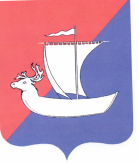 АДМИНИСТРАЦИЯСЕЛЬСКОГО ПОСЕЛЕНИЯ «ПУСТОЗЕРСКИЙ  СЕЛЬСОВЕТ» ЗАПОЛЯРНОГО РАЙОНА НЕНЕЦКОГО АВТОНОМНОГО ОКРУГАП О С Т А Н О В Л Е Н И Еот   19.08.2021   № 74с. Оксино Ненецкий автономный округРуководствуясь абз. «е» п. 7 ст. 6 Закона Ненецкого автономного округа от 19.09.2014 N 95-ОЗ "О перераспределении полномочий между органами местного самоуправления муниципальных образований Ненецкого автономного округа и органами государственной власти Ненецкого автономного округа", Администрация Сельского поселения «Пустозерский сельсовет» Заполярного района Ненецкого автономного округа ПОСТАНОВЛЯЕТ:1. Утвердить прилагаемый Порядок выдачи разрешения (ордера) на проведение земляных работ на территории Сельского поселения «Пустозерский сельсовет» Заполярного района Ненецкого автономного округа.2. Признать утратившим силу постановление Администрации муниципального образования «Пустозерский сельсовет» Ненецкого автономного округа от 12.09.2018 №103 «Об утверждении Порядка выдачи разрешения (ордера) на проведение земляных работ на территории муниципального образования «Пустозерский сельсовет» Ненецкого автономного округа.3.  Настоящее постановление вступает в силу после его официального опубликования (обнародования).Глава Сельского поселения«Пустозерский сельсовет» ЗР НАО                                                                 С.М.Макарова                             Порядоквыдачи разрешения (ордера) на проведение земляных работ на территории Сельского поселения «Пустозерский сельсовет» Заполярного района Ненецкого автономного округа1.  Порядок выдачи разрешения (ордера) на проведение земляных работ на территории Сельского поселения «Пустозерский сельсовет» Заполярного района Ненецкого автономного округа (далее - Порядок) разработан в целях реализации полномочий органов местного самоуправления по управлению земельными участками, а также обеспечения благоустройства территории Сельского поселения «Пустозерский сельсовет» Заполярного района Ненецкого автономного округа.Муниципальная услуга "Выдача разрешения (ордера) на проведение земляных работ на территории Сельского поселения «Пустозерский сельсовет» Заполярного района Ненецкого автономного округа предоставляется Администрацией Сельского поселения в соответствии с административным регламентом утвержденным Администрацией Сельского поселения.2. Порядок устанавливает общие требования к оформлению документов и выдачи разрешения (ордера) на проведение земляных работ на территории Сельского поселения «Пустозерский сельсовет» Заполярного района Ненецкого автономного округа (далее -  земляные работы).3. Порядок распространяется на физических и юридических лиц, индивидуальных предпринимателей, выполняющих земляные работы на территории Сельского поселения «Пустозерский сельсовет» Заполярного района Ненецкого автономного округа.4. При проведении земляных работ физические и юридические лица, индивидуальные предприниматели обязаны соблюдать требования действующего законодательства, правовые акты органов местного самоуправления Сельского поселения «Пустозерский сельсовет» Заполярного района Ненецкого автономного округа круга, настоящего Порядка.5. При проведении земляных работ не должны нарушаться права владельца земельного участка, в границах которого ведутся земляные работы.6. Проведение земляных работ осуществляется на основании разрешения (ордера) на проведение земляных работ на территории Сельского поселения «Пустозерский сельсовет» Заполярного района Ненецкого автономного округа (далее - разрешение (ордер) на проведение земляных работ), выданного Администрацией Сельского поселения «Пустозерский сельсовет» Заполярного района Ненецкого автономного округа (далее – Администрация Сельского поселения).7. Настоящий порядок не распространяется на работы по строительству и реконструкции объектов капитального строительства, на которые оформляется разрешение на строительство в соответствии со статьей 51 Градостроительного кодекса Российской Федерации.8. Для целей Порядка используются следующие понятия:заявитель - юридические лица, индивидуальные предприниматели и физические лица, планирующие производить земляные работы на территории Сельского поселения «Пустозерский сельсовет» Заполярного района Ненецкого автономного округа;разрешение (ордер) на проведение земляных работ – документ содержащий вид разрешенных земляных работ на территории Сельского поселения «Пустозерский сельсовет» Заполярного района Ненецкого автономного округа;9. Разрешение (ордер) на проведение земляных работ выдается Администрацией Сельского поселения по форме, согласно приложению 1 к настоящему Порядку.10. Разрешение (ордер) на проведение земляных работ выдается на следующие виды работ:связанных с разрытием грунта; вскрытием дорожных покрытий (прокладка, реконструкция или ремонт подземных коммуникаций, забивка свай и шпунта, планировка грунта, буровые работы).11. Разрешение (ордер) на проведение земляных работ выдается на срок, указанный в заявлении заявителя, но не более чем на 3 (три) месяца.Выдача разрешения фиксируется в журнале учета разрешений (ордеров) на проведение земляных работ.При поступлении в Администрацию Сельского поселения от заявителя  заявления для продления разрешения (ордера) на проведение  земляных работ согласно приложение 2 к настоящему Порядку с указанием объективных причин увеличения срока выполнения работ, срок действия разрешения (ордера) на проведение земляных работ может быть продлен распоряжением Администрации Сельского поселения, но не более чем на срок, указанный в первоначально выданном разрешении (ордере) на проведение земляных работ, о чем делается соответствующая отметка в оригинале разрешения (ордере) на проведение земляных работ  и в журнале учета разрешений (ордеров) на проведение земляных работ.Продолжение работы по просроченному разрешению (ордеру) на проведение земляных работ рассматривается как работа без разрешения.После выдачи разрешения (ордера) на проведение земляных работ заявителю,  Администрация Сельского поселения в течение 1 (одного) рабочего дня направляет уведомление, о месте и сроках проведения земляных работ собственникам земельных участков, в управляющие компании многоквартирных жилых домов, в товарищества собственников жилья, в случае если земляные работы затрагивают их земельные участки.12. Работы по восстановлению нарушенного благоустройства в ходе проведения земляных работ должны быть сданы заявителем Администрации Сельского поселения  по акту сдачи-приемки выполненных работ по благоустройству территории после проведения земляных работ на территории Сельского поселения «Пустозерский сельсовет» Заполярного района Ненецкого автономного округа (далее - акта сдачи-приемки работ) по форме, согласно приложению 3 к настоящему Порядку.12.1. Сдача и приемка выполненных работ по разрешению (ордеру) на проведение земляных работ осуществляется в следующем порядке:за 3 рабочих дня до окончания работ по разрешению (ордеру) на проведение земляных работ заявитель уведомляет Администрацию Сельского  поселения об окончании работ и о назначении даты и времени сдачи-приемки работ.Администрация Сельского поселения обязана в согласованные с заявителем сроки осмотреть и принять выполненную работу. Приемка работ производится путем составления и подписания акта сдачи-приемки работ. В случае выявления несоответствия результатов выполненной работы составляется соответствующий акт.В срок, указанный в акте выявленных недостатков, заявитель обязан устранить недостатки в выполненной работе за счет собственных средств, а Администрация Сельского поселения обязаны осуществить приемку выполненной работы с составлением акта о приемке результата выполненной работы.13.  Для закрытия разрешения (ордера) на проведение земляных работ заявитель  направляет в Администрацию Сельского поселения  заявление о закрытии разрешения (ордера) на проведение земляных работ на территории Сельского поселения «Пустозерский сельсовет» Заполярного района Ненецкого автономного округа по форме, согласно приложению 4 к настоящему Порядку, с приложением следующих документов:оригинал разрешения (ордера) на проведение земляных работ;акта сдачи-приемки работ.13.1. Администрация Сельского поселения  в течение 3 (трех) рабочих дней со дня подачи заявления о закрытии разрешения (ордера) на проведение земляных работ рассматривает и закрывает разрешение (ордера) на проведение земляных работ или отказывает в письменном виде в закрытии такого разрешения с указанием причин отказа.13.2. Основанием для отказа в закрытии разрешения (ордера) на проведение земляных работ является отсутствие документов, указанных в пункте 13 настоящего Порядка.13.3. Разрешение (ордер) на проведение земляных работ закрывается путем соответствующей записи на бланках оригинала разрешения (ордера) на проведение земляных работ и в журнале учета разрешений (ордеров) на проведение земляных работ.Приложение 1к  Порядку выдачи разрешения (ордера) на проведение земляных работ на территории Сельского поселения «Пустозерский  сельсовет» ЗР НАОФОРМА                            Разрешение (ордер)на проведение земляных работ на территории Сельского поселения «Пустозерский сельсовет» Заполярного района Ненецкого автономного округаN ________                                                                                            "__" __________ 20__ г.    Настоящее  разрешение  (ордер)  на проведение земляных работ выдано _____________________________________________________________________________(наименование юридического лица, ИНН, фамилия, имя, отчество  индивидуального предпринимателя и физического лица)________________________________________________________________________    Настоящим   разрешением  (ордером)  разрешается  проведение земляных работ:___________________________________________________________________________ (указывается вид работ)    Место проведение земляных работ с указанием границ:______________________________________________________________________________________________________________________________________________________    Порядок и условия проведения земляных работ:______________________________________________________________________________________________________________________________________________________    Способ проведение земляных работ:______________________________________________________________________________________________________________________________________________________    Срок проведение земляных работ:    с "__" __________ 20__ г. по "__" __________ 20__ г.    Срок проведение земляных работ продлен до:    "__" __________ 20___ г. _________________ (__________________________)      (дата продления)                                                         (Ф.И.О., подпись)    Лицо, ответственное за проведение земляных работ:______________________________________________________________________________________________________________________________________________________    Срок  восстановления  нарушенного благоустройства  в месте, проведение земляных работ до: "___" __________ 20__ г.    Срок  восстановления  нарушенного  благоустройства в проведение земляных работ продлен до:"____" ___________ 20___ г. __________________ (__________________________)             (дата продления)                                                                           (Ф.И.О., подпись)    Срок действия разрешения (ордера):    с "__" __________ 20__ г. по "__" __________ 20__ г.    Срок действия разрешения (ордера) продлен до <*>:    "__" __________ 20__ г. __________________ (__________________________)               (дата продления)                                                                    (Ф.И.О., подпись)Отметка  о  закрытии  разрешения  (ордера) ____________________________                           _________________________(должность уполномоченного лица                                                   (Ф.И.О., подпись)Администрации Сельского поселения «Пустозерский сельсовет» ЗР НАО)    "__" __________ 20__ г.  Глава Сельского поселения  «Пустозерский сельсовет» ЗР НАО                                     МП    --------------------------------    <*>   Срок действия разрешения (ордера) включает в себя срок проведения земляных  работ  и  срок восстановления нарушенного благоустройства в месте проведения земляных работПриложение 2к  Порядку выдачи разрешения (ордера) на проведение земляных работ на территории Сельского поселения «Пустозерский сельсовет» ЗР НАОФОРМА                            Главе Сельского поселения «Пустозерский сельсовет» Заполярного района Ненецкого автономного округаот _____________________________ (для юридических лиц - полное наименование, основной государственный регистрационный номер, ИНН налогоплательщика;для индивидуальных предпринимателей - фамилия, имя, отчество; паспортныеданные; ИНН налогоплательщика, номер и дата выдачи свидетельствао регистрации в налоговом органе; для физических лиц - фамилия, имя,отчество; ИНН налогоплательщика, паспортные данные (серия, N, выдан, дата))                                           Адрес заявителя(ей) _________________ (юридический и фактический адрес юридического лица; адрес места регистрациии фактического проживания индивидуального предпринимателя(физического лица))В лице _____________________________________________________,(фамилия, имя, отчество и должность представителя заявителя)действующего на основании __________________________________                                                                                                                                (номер и дата документа, удостоверяющего полномочия представителязаявителя)                                    Контактные телефоны (факс) заявителя(ей) (представителя заявителя):________________________________________Заявление для продления разрешения (ордера) на проведение земляных работ на территорииСельского поселения «Пустозерский сельсовет» Заполярного района Ненецкого автономного округа    Прошу  Вас  продлить  разрешение (ордер)  на  проведение   земляных   работ на    территории    Сельского поселения «Пустозерский сельсовет» Заполярного района Ненецкого автономного округа от "____" _____________ 20___ г. N ________.    Срок проведения земляных работ: _____________________________________                                                                                                      (указать срок)    Срок восстановления нарушенного благоустройства: ______________________                                                                                                     (указать срок)    Причина    продления   сроков   проведения   земляных   работ   и/или восстановления благоустройства: _______________________________________________________________    Прилагаемые документы:    1. Оригинал разрешения (ордера)  на  проведение   земляных   работ от "___" _________ 20___ г. N _______."___" ___________ 20___ г.           ___________________ __________________                                                                  подпись заявителя            Ф.И.О. заявителяПриложение 3к  Порядку выдачи разрешения (ордера) на проведение земляных работ на территории Сельского поселения «Пустозерский сельсовет» ЗР НАО ФОРМА               АКТсдачи-приемки выполненных работ по благоустройствутерритории после проведения земляных работ на территорииСельского поселения «Пустозерский сельсовет»Заполярного района Ненецкого автономного округап. ____________                                                                                           "__" __________ 20__ г.    Комиссия в составе: Представителей  Администрации Сельского поселения «Пустозерский сельсовет» Заполярного района Ненецкого автономного округа: ___________________________________________________________________________                      (Ф.И.О., должности)  представителя заявителя: _____________________________________________________ (наименование юридического  лица, индивидуального предпринимателя Ф.И.О., должность)Провели  осмотр  выполненных  работ по благоустройству территории после проведения  земляных работ ___________________________________________________(наименование работ)по адресу: ________________________________________________________________согласно  разрешению  (ордеру)  на  проведение  земляных  работ на территории Сельского поселения «Пустозерский сельсовет» Заполярного района Ненецкого автономного округа N ______ от "____" __________ 20__ г., установили:  благоустройство,  нарушенное  в процессе проведение земляных работ, выполнено в полном объеме, замечаний нет.    Члены комиссии:представители Администрации Сельского поселения «Пустозерский сельсовет» Заполярного района Ненецкого автономного округа: _______________________              _________________________________(должность)                                                                          (подпись ФИО)МП                                                                представитель заявителя                                              _______________________              _________________________________(должность)                                                                          (подпись, Ф.И.О. заявителя)Приложение 4к  Порядку выдачи разрешения (ордера) на проведение земляных работ на территории Сельского поселения «Пустозерский сельсовет» ЗР НАО ФОРМАГлаве Сельского поселения «Пустозерский  сельсовет» Заполярного района Ненецкого автономного округа от _____________________________ (для юридических лиц - полное наименование, основной государственный регистрационный номер, ИНН налогоплательщика;для индивидуальных предпринимателей - фамилия, имя, отчество; паспортныеданные; ИНН налогоплательщика, номер и дата выдачи свидетельствао регистрации в налоговом органе; для физических лиц - фамилия, имя,отчество; ИНН налогоплательщика, паспортные данные (серия, N, выдан, дата))                                           Адрес заявителя(ей) _________________ (юридический и фактический адрес юридического лица; адрес места регистрациии фактического проживания индивидуального предпринимателя(физического лица))В лице _____________________________________________________,(фамилия, имя, отчество и должность представителя заявителя)действующего на основании __________________________________                                                                                                                                (номер и дата документа, удостоверяющего полномочия представителязаявителя)                                    Контактные телефоны (факс) заявителя(ей) (представителя заявителя):________________________________________Заявлениео закрытии разрешения (ордера) на проведение земляных работ на территории Сельского поселения «Пустозерский сельсовет» Заполярного района Ненецкого автономного округаПрошу  закрыть  разрешение  (ордер) на проведение  земляных работ  на  территории  Сельского поселения «Пустозерский сельсовет» Заполярного района Ненецкого автономного округа от "___" _________ 20___ г. N ________.    Благоустройство,  нарушенное  в  процессе  производства земляных работ, выполнено в полном объеме.    Прилагаемые документы:    1. Оригинал разрешения  (ордера) на проведение  земляных работ  от "___" _________ 20___ г. N _______.    2.  Акт сдачи-приемки выполненных работ по благоустройству территории после проведения земляных работ на территории Сельского поселения «Пустозерский сельсовет» Заполярного района Ненецкого автономного округа от "___" _________ 20___ г. N _______."___" _________ 20___ г.            ___________________  __________________                                                              подпись заявителя               Ф.И.О. заявителяАДМИНИСТРАЦИЯСЕЛЬСКОГО ПОСЕЛЕНИЯ «ПУСТОЗЕРСКИЙ  СЕЛЬСОВЕТ» ЗАПОЛЯРНОГО РАЙОНА НЕНЕЦКОГО АВТОНОМНОГО ОКРУГАП О С Т А Н О В Л Е Н И Еот   19.08.2021   № 75с. Оксино Ненецкий автономный округВ соответствии с Федеральным законом от 27.07.2010 N 210-ФЗ "Об организации предоставления государственных и муниципальных услуг", постановлением Правительства Российской Федерации от 16.05.2011 N 373 "О разработке и утверждении административных регламентов осуществления государственного контроля (надзора) и административных регламентов предоставления государственных услуг", Администрация Сельского поселения «Пустозерский сельсовет» Заполярного района Ненецкого автономного округа ПОСТАНОВЛЯЕТ:1. Утвердить прилагаемый Порядок разработки и утверждения административных регламентов предоставления муниципальных услуг.2. Признать утратившим силу постановление Администрации муниципального образования «Пустозерский сельсовет» Ненецкого автономного округа от 22.10.2012 №91 «Об утверждении Порядка разработки и утверждения административных регламентов предоставления муниципальных услуг».3.  Настоящее постановление вступает в силу после его официального опубликования (обнародования).Глава Сельского поселения «Пустозерский  сельсовет» ЗР НАО                                                                 С.М.Макарова                   Порядок разработки и утверждения административных регламентов предоставления муниципальных услуг1. Общие положения1.1. Настоящий Порядок определяют правила разработки и утверждения административных регламентов предоставления муниципальных услуг (далее - регламенты) Администрацией Сельского поселения «Пустозерский сельсовет» Заполярного района Ненецкого автономного округа (далее – Администрация Сельского поселения), в соответствии с требованиями Федерального закона от 27.07.2010 N 210-ФЗ "Об организации предоставления государственных и муниципальных услуг" (далее - Федеральный закон N 210-ФЗ).Регламент также устанавливает порядок взаимодействия между структурными подразделениями Администрации Сельского поселения, предоставляющей муниципальные услуги, и их должностными лицами, и физическими или юридическими лицами, индивидуальными предпринимателями, их уполномоченными представителями (далее - заявители), иными органами государственной власти и органами местного самоуправления, учреждениями и организациями в процессе предоставления муниципальной услуги.1.2. Регламент разрабатывается и утверждается Администрацией Сельского поселения.1.3. При разработке регламентов Администрация Сельского поселения, предусматривает оптимизацию (повышение качества) предоставления муниципальных услуг, в том числе:а) упорядочение административных процедур (действий);б) устранение избыточных административных процедур (действий);в) сокращение количества документов, представляемых заявителями для предоставления муниципальной услуги, применение новых форм документов, позволяющих устранить необходимость неоднократного предоставления идентичной информации, снижение количества взаимодействий заявителей с должностными лицами Администрации Сельского поселения, в том числе за счет выполнения отдельных административных процедур (действий) на базе многофункциональных центров предоставления государственных и муниципальных услуг и реализации принципа "одного окна", использование межведомственных согласований при предоставлении муниципальной услуги без участия заявителя, в том числе с использованием информационно-коммуникационных технологий;г) сокращение срока предоставления муниципальной услуги, а также срока выполнения отдельных административных процедур (действий) в рамках предоставления муниципальной услуги. Администрация Сельского поселения, может установить в регламенте сокращенные сроки предоставления муниципальной услуги, а также сроки выполнения административных процедур (действий) в рамках предоставления муниципальной услуги по отношению к соответствующим срокам, установленным законодательством Российской Федерации;д) ответственность должностных лиц, предоставляющих муниципальные услуги, за несоблюдение ими требований регламентов при выполнении административных процедур (действий);е) предоставление муниципальной услуги в электронной форме.1.4. Регламенты разрабатываются в соответствии с федеральными законами, нормативными правовыми актами Президента Российской Федерации и Правительства Российской Федерации, законами Ненецкого автономного округа, а также с учетом иных требований к порядку предоставления соответствующей муниципальной услуги.1.5. Регламент разрабатывается, как правило, после включения соответствующей муниципальной услуги в реестр муниципальных услуг Сельского поселения «Пустозерский сельсовет» Заполярного района Ненецкого автономного округа (далее - Реестр муниципальных услуг Сельского поселения).1.6. Проект регламента размещается на официальном сайте Сельского поселения «Пустозерский сельсовет» Заполярного района Ненецкого автономного округа в информационно-телекоммуникационной сети "Интернет".1.7. Проекты регламентов, а также проекты нормативных правовых актов по внесению изменений в ранее изданные регламенты, признанию регламентов утратившими силу  подлежат независимой экспертизе и экспертизе, проводимой уполномоченным органом.2. Требования к регламентам2.1. Наименования регламентов определяются с учетом формулировки, соответствующей редакции положения нормативного правового акта, которым предусмотрена муниципальная услуга, и наименования такой муниципальной услуги в Реестре муниципальных услуг Сельского поселения.2.2. В регламент включаются следующие разделы:а) общие положения;б) стандарт предоставления муниципальной услуги;в) состав, последовательность и сроки выполнения административных процедур (действий), требования к порядку их выполнения, в том числе особенности выполнения административных процедур (действий) в электронной форме;г) формы контроля за исполнением регламента;д) досудебный (внесудебный) порядок обжалования решений и действий (бездействия) органа, предоставляющего муниципальную услугу, а также их должностных лиц;е) особенности выполнения административных процедур (действий) в многофункциональных центрах предоставления государственных и муниципальных услуг.В административные регламенты не включается настоящий раздел в следующем случае: муниципальная услуга не предоставляется в многофункциональных центрах предоставления государственных и муниципальных услуг.2.3. Раздел, касающийся общих положений, состоит из следующих подразделов:а) предмет регулирования регламента;б) круг заявителей;в) требования к порядку информирования о предоставлении муниципальной услуги, в том числе:порядок получения информации заявителями по вопросам предоставления муниципальной услуги и услуг, которые являются необходимыми и обязательными для предоставления муниципальной услуги, сведений о ходе предоставления указанных услуг, в том числе на официальном сайте Сельского поселения «Пустозерский сельсовет» Заполярного района Ненецкого автономного округа в информационно-телекоммуникационной сети "Интернет", а также на Едином портале государственных и муниципальных услуг (функций);порядок, форма, место размещения и способы получения справочной информации, в том числе на стендах в местах предоставления муниципальной услуги и услуг, которые являются необходимыми и обязательными для предоставления муниципальной услуги, и в многофункциональном центре предоставления государственных и муниципальных услуг.К справочной информации относится следующая информация:место нахождения и графики работы органа местного самоуправления, ее структурных подразделений, предоставляющих муниципальную услугу, и организаций, обращение в которые необходимо для получения муниципальной услуги, а также многофункциональных центров предоставления государственных и муниципальных услуг;справочные телефоны структурных подразделений органа местного самоуправления, организаций, участвующих в предоставлении муниципальной услуги, в том числе номер телефона-автоинформатора;адреса официального сайта, а также электронной почты и (или) формы обратной связи органа, предоставляющего муниципальную услугу.Справочная информация не приводится в тексте регламента и подлежит обязательному размещению на официальном сайте Сельского поселения «Пустозерский сельсовет» Заполярного района Ненецкого автономного округа в информационно-телекоммуникационной сети "Интернет", в федеральной государственной информационной системе "Федеральный реестр государственных и муниципальных услуг (функций)" (далее - федеральный реестр) и на Едином портале государственных и муниципальных услуг (функций), о чем указывается в тексте регламента. Администрация Сельского поселения, обеспечивает в установленном порядке размещение и актуализацию справочной информации в соответствующем разделе федерального реестра и на соответствующем официальном сайте Сельского поселения «Пустозерский сельсовет» Заполярного района Ненецкого автономного округа.2.4. Стандарт предоставления муниципальной услуги должен содержать следующие подразделы:а) наименование муниципальной услуги;б) наименование органа, предоставляющего муниципальную услугу. Если в предоставлении муниципальной услуги участвуют также иные органы Сельского поселения «Пустозерский сельсовет» Заполярного района Ненецкого автономного округа, а также организации, то указываются все органы и организации, обращение в которые необходимо для предоставления муниципальной услуги. Также указываются требования пункта 3 статьи 7 Федерального закона N 210-ФЗ, а именно - установление запрета требовать от заявителя осуществления действий, в том числе согласований, необходимых для получения муниципальной услуги и связанных с обращением в иные органы местного самоуправления и организации, за исключением получения услуг, включенных в перечень услуг, которые являются необходимыми и обязательными для предоставления муниципальных услуг, утвержденный Советом депутатов Сельского поселения «Пустозерский сельсовет» Заполярного района Ненецкого автономного округа;в) описание результата предоставления муниципальной услуги;г) срок предоставления муниципальной услуги, в том числе с учетом необходимости обращения в организации, участвующие в предоставлении муниципальной услуги, срок приостановления предоставления муниципальной услуги в случае, если возможность приостановления предусмотрена законодательством Российской Федерации, срок выдачи (направления) документов, являющихся результатом предоставления муниципальной услуги;д) нормативные правовые акты, регулирующие предоставление муниципальной услуги.Перечень нормативных правовых актов, регулирующих предоставление муниципальной услуги (с указанием их реквизитов и источников официального опубликования), подлежит обязательному размещению на официальном сайте Сельского поселения «Пустозерский сельсовет» Заполярного района Ненецкого автономного округа в сети "Интернет", в федеральном реестре и на Едином портале государственных и муниципальных услуг (функций). Перечень нормативных правовых актов, регулирующих предоставление муниципальной услуги, не приводится в тексте административного регламента.В данном подразделе административного регламента должно содержаться указание на соответствующее размещение перечня указанных нормативных правовых актов, регулирующих предоставление муниципальной услуги.Администрация Сельского поселения, обеспечивает размещение и актуализацию перечня нормативных правовых актов, регулирующих предоставление муниципальной услуги, на официальном сайте Сельского поселения «Пустозерский сельсовет» Заполярного района Ненецкого автономного округа в сети "Интернет", а также в соответствующем разделе федерального реестра;е) исчерпывающий перечень документов, необходимых в соответствии с нормативными правовыми актами для предоставления муниципальной услуги и услуг, которые являются необходимыми и обязательными для предоставления муниципальной услуги, подлежащих представлению заявителем, способы их получения заявителем, в том числе в электронной форме, порядок их представления (бланки, формы обращений, заявления и иных документов, подаваемых заявителем в связи с предоставлением муниципальной услуги, приводятся в качестве приложений к регламенту, за исключением случаев, когда формы указанных документов установлены актами Президента Российской Федерации или Правительства Российской Федерации, а также случаев, когда законодательством Российской Федерации предусмотрена свободная форма подачи этих документов);ж) исчерпывающий перечень документов, необходимых в соответствии с нормативными правовыми актами для предоставления муниципальной услуги, которые находятся в распоряжении государственных органов, органов местного самоуправления и иных органов, участвующих в предоставлении муниципальных услуг, и которые заявитель вправе представить, а также способы их получения заявителями, в том числе в электронной форме, порядок их представления (бланки, формы обращений, заявлений и иных документов, подаваемых заявителем в связи с предоставлением муниципальной услуги, приводятся в качестве приложений к регламенту, за исключением случаев, когда формы указанных документов установлены актами Президента Российской Федерации или Правительства Российской Федерации, а также случаев, когда законодательством Российской Федерации предусмотрена свободная форма подачи этих документов). Непредставление заявителем указанных документов не является основанием для отказа заявителю в предоставлении услуги;з) указание на запрет требовать от заявителя:представления документов и информации или осуществления действий, представление или осуществление которых не предусмотрено нормативными правовыми актами, регулирующими отношения, возникающие в связи с предоставлением муниципальной услуги;представления документов и информации, которые в соответствии с нормативными правовыми актами Российской Федерации, нормативными правовыми актами Ненецкого автономного округа и муниципальными правовыми актами находятся в распоряжении государственных органов, органов местного самоуправления и (или) подведомственных государственным органам и органам местного самоуправления организаций, участвующих в предоставлении муниципальных услуг, за исключением документов, указанных в части 6 статьи 7 Федерального закона;представления документов и информации, отсутствие и (или) недостоверность которых не указывались при первоначальном отказе в приеме документов, необходимых для предоставления муниципальной услуги, либо в предоставлении муниципальной услуги, за исключением случаев, предусмотренных пунктом 4 части 1 статьи 7 Федерального закона N 210-ФЗ;и) исчерпывающий перечень оснований для отказа в приеме документов, необходимых для предоставления муниципальной услуги;к) исчерпывающий перечень оснований для приостановления или отказа в предоставлении муниципальной услуги. В случае отсутствия таких оснований следует прямо указать на это в тексте регламента;л) перечень услуг, которые являются необходимыми и обязательными для предоставления муниципальной услуги, в том числе сведения о документе (документах), выдаваемом (выдаваемых) организациями, участвующими в предоставлении муниципальной услуги;м) порядок, размер и основания взимания государственной пошлины или иной платы, взимаемой за предоставление муниципальной услуги. В данном подразделе указывается размер государственной пошлины или иной платы, взимаемой за предоставление муниципальной услуги, или ссылка на положение нормативного правового акта, в котором установлен размер такой пошлины или платы;н) порядок, размер и основания взимания платы за предоставление услуг, которые являются необходимыми и обязательными для предоставления муниципальной услуги, включая информацию о методике расчета размера такой платы;о) максимальный срок ожидания в очереди при подаче запроса о предоставлении муниципальной услуги, услуги, предоставляемой организацией, участвующей в предоставлении муниципальной услуги, и при получении результата предоставления таких услуг;п) срок и порядок регистрации запроса заявителя о предоставлении муниципальной услуги и услуги, предоставляемой организацией, участвующей в предоставлении муниципальной услуги, в том числе в электронной форме;р) требования к помещениям, в которых предоставляется муниципальная услуга, к залу ожидания, местам для заполнения запросов о предоставлении муниципальной услуги, информационным стендам с образцами их заполнения и перечнем документов, необходимых для предоставления каждой муниципальной услуги, размещению и оформлению визуальной, текстовой и мультимедийной информации о порядке предоставления такой услуги, в том числе к обеспечению доступности для инвалидов указанных объектов в соответствии с законодательством Российской Федерации о социальной защите инвалидов;с) показатели доступности и качества муниципальной услуги, в том числе количество взаимодействий заявителя с должностными лицами при предоставлении муниципальной услуги и их продолжительность, возможность получения информации о ходе предоставления муниципальной услуги, в том числе с использованием информационно-коммуникационных технологий, возможность либо невозможность получения муниципальной услуги в многофункциональном центре предоставления государственных и муниципальных услуг (в том числе в полном объеме), в любом территориальном подразделении органа, предоставляющего муниципальной услугу, по выбору заявителя (экстерриториальный принцип), посредством запроса о предоставлении нескольких муниципальных услуг в многофункциональных центрах предоставления государственных и муниципальных услуг, предусмотренного статьей 15.1 Федерального закона N 210-ФЗ. т) иные требования, в том числе учитывающие особенности предоставления муниципальной услуги по экстерриториальному принципу (в случае, если муниципальная услуга предоставляется по экстерриториальному принципу) и особенности предоставления муниципальной услуги в электронной форме. При определении особенностей предоставления муниципальной услуги в электронной форме указываются виды электронной подписи, которые допускаются к использованию при обращении за получением муниципальной услуги, в том числе с учетом права заявителя - физического лица использовать простую электронную подпись, в соответствии с Правилами определения видов электронной подписи, использование которых допускается при обращении за получением государственных и муниципальных услуг, утвержденными постановлением Правительства Российской Федерации от 25 июня 2012 г. N 634 "О видах электронной подписи, использование которых допускается при обращении за получением государственных и муниципальных услуг".2.5. Разделы, касающиеся состава, последовательности и сроков выполнения административных процедур (действий), требований к порядку их выполнения, в том числе особенностей выполнения административных процедур (действий) в электронной форме, а также особенностей выполнения административных процедур (действий) в многофункциональных центрах предоставления государственных и муниципальных услуг, состоят из подразделов, соответствующих количеству административных процедур - логически обособленных последовательностей административных действий при предоставлении муниципальных услуг и услуг, которые являются необходимыми и обязательными для предоставления муниципальной услуги, имеющих конечный результат и выделяемых в рамках предоставления муниципальной услуги. В начале соответствующего раздела указывается исчерпывающий перечень административных процедур (действий), содержащихся в нем.В разделе, касающемся состава, последовательности и сроков выполнения административных процедур (действий), требований к порядку их выполнения, в том числе особенностей выполнения административных процедур (действий) в электронной форме, отдельно указывается перечень административных процедур (действий) при предоставлении муниципальных услуг в электронной форме.Раздел, касающийся состава, последовательности и сроков выполнения административных процедур (действий), требований к порядку их выполнения, в том числе особенностей выполнения административных процедур (действий) в электронной форме, должен содержать в том числе:порядок осуществления в электронной форме, в том числе с использованием Единого портала государственных и муниципальных услуг (функций), административных процедур (действий) в соответствии с положениями статьи 10 Федерального закона N 210-ФЗ;порядок исправления допущенных опечаток и ошибок в выданных в результате предоставления муниципальной услуги документах.В разделе, касающемся особенностей выполнения административных процедур (действий) в многофункциональных центрах предоставления государственных и муниципальных услуг, также может содержаться описание административных процедур (действий), выполняемых многофункциональным центром предоставления государственных и муниципальных услуг при предоставлении муниципальной услуги в полном объеме и при предоставлении муниципальной услуги посредством комплексного запроса, а также порядок досудебного (внесудебного) обжалования решений и действий (бездействия) многофункциональных центров предоставления государственных и муниципальных услуг и их работников.2.6. Описание каждой административной процедуры предусматривает:а) основания для начала административной процедуры;б) содержание каждого административного действия, входящего в состав административной процедуры, продолжительность и (или) максимальный срок его выполнения;в) сведения о должностном лице, ответственном за выполнение каждого административного действия, входящего в состав административной процедуры. Если нормативные правовые акты, непосредственно регулирующие предоставление муниципальной услуги, содержат указание на конкретную должность, она указывается в тексте регламента;г) критерии принятия решений;д) результат административной процедуры и порядок передачи результата, который может совпадать с основанием для начала выполнения следующей административной процедуры;е) способ фиксации результата выполнения административной процедуры, в том числе в электронной форме, содержащий указание на формат обязательного отображения административной процедуры.2.7. Раздел, касающийся форм контроля за предоставлением муниципальной услуги, состоит из следующих подразделов:а) порядок осуществления текущего контроля за соблюдением и исполнением ответственными должностными лицами положений регламента и иных нормативных правовых актов, устанавливающих требования к предоставлению муниципальной услуги, а также принятием ими решений;б) порядок и периодичность осуществления плановых и внеплановых проверок полноты и качества предоставления муниципальной услуги, в том числе порядок и формы контроля за полнотой и качеством предоставления муниципальной услуги;в) ответственность должностных лиц органа, предоставляющего муниципальную услугу, за решения и действия (бездействие), принимаемые (осуществляемые) ими в ходе предоставления муниципальной услуги;г) положения, характеризующие требования к порядку и формам контроля за предоставлением муниципальной услуги, в том числе со стороны граждан, их объединений и организаций.2.8. Раздел, касающийся досудебного (внесудебного) порядка обжалования решений и действий (бездействия) органов, предоставляющих муниципальные услуги, а также их должностных лиц, состоит из следующих подразделов:информация для заинтересованных лиц об их праве на досудебное (внесудебное) обжалование действий (бездействия) и (или) решений, принятых (осуществленных) в ходе предоставления муниципальной услуги (далее - жалоба);органы местного самоуправления, организации и уполномоченные на рассмотрение жалобы лица, которым может быть направлена жалоба заявителя в досудебном (внесудебном) порядке;способы информирования заявителей о порядке подачи и рассмотрения жалобы, в том числе с использованием Единого портала государственных и муниципальных услуг (функций);перечень нормативных правовых актов, регулирующих порядок досудебного (внесудебного) обжалования решений и действий (бездействия) органа, предоставляющего муниципальную услугу, а также его должностных лиц.Информация, указанная в данном разделе, подлежит обязательному размещению на Едином портале государственных и муниципальных услуг (функций), о чем указывается в тексте регламента. Администрация Сельского поселения, обеспечивает в установленном порядке размещение и актуализацию сведений в соответствующем разделе федерального реестра.В случае если в соответствии с Федеральным законом N 210-ФЗ установлен иной порядок (процедура) подачи и рассмотрения жалоб, в разделе должны содержаться следующие подразделы:информация для заявителя о его праве подать жалобу;предмет жалобы;органы местного самоуправления, организации, должностные лица, которым может быть направлена жалоба;порядок подачи и рассмотрения жалобы;сроки рассмотрения жалобы;результат рассмотрения жалобы;порядок информирования заявителя о результатах рассмотрения жалобы;порядок обжалования решения по жалобе;право заявителя на получение информации и документов, необходимых для обоснования и рассмотрения жалобы;способы информирования заявителей о порядке подачи и рассмотрения жалобы.АДМИНИСТРАЦИЯСЕЛЬСКОГО  ПОСЕЛЕНИЯ «ПУСТОЗЕРСКИЙ  СЕЛЬСОВЕТ»ЗАПОЛЯРНОГО РАЙОНА НЕНЕЦКОГО АВТОНОМНОГО ОКРУГАП О С Т А Н О В Л Е Н И Еот   19.08.2021   № 76с. Оксино Ненецкий автономный округОБ  УТВЕРЖДЕНИИ  АДМИНИСТРАТИВНОГО  РЕГЛАМЕНТА  ИСПОЛНЕНИЯ  МУНИЦИПАЛЬНОЙ  ФУНКЦИИ  ПО  ОСУЩЕСТВЛЕНИЮ  МУНИЦИПАЛЬНОГО  КОНТРОЛЯ  ЗА  СОБЛЮДЕНИЕМ  ТРЕБОВАНИЙ, УСТАНОВЛЕННЫХ  ПРАВИЛАМИ  БЛАГОУСТРОЙСТВА  ТЕРРИТОРИИ  СЕЛЬСКОГО  ПОСЕЛЕНИЯ  «ПУСТОЗЕРСКИЙ СЕЛЬСОВЕТ» ЗАПОЛЯРНОГО РАЙОНА  НЕНЕЦКОГО АВТОНОМНОГО ОКРУГАРуководствуясь Федеральным законом от 06.10.2003 N 131-ФЗ "Об общих принципах организации местного самоуправления в Российской Федерации", Федеральным законом от 26.12.2008 N 294-ФЗ "О защите прав юридических лиц и индивидуальных предпринимателей при осуществлении государственного контроля (надзора) и муниципального контроля", постановлением Администрации Ненецкого автономного округа от 30.05.2012 N 128-п "О порядке разработки и принятия административных регламентов осуществления муниципального контроля", Администрация Сельского поселения  «Пустозерский сельсовет» Заполярного района Ненецкого автономного  округа ПОСТАНОВЛЯЕТ:1. Утвердить прилагаемый Административный регламент исполнения муниципальной функции по осуществлению муниципального контроля за соблюдением требований, установленных Правилами благоустройства территории Сельского поселения «Пустозерский сельсовет» Заполярного района Ненецкого автономного округа.2.  Настоящее постановление вступает в силу после его официального опубликования (обнародования) и подлежит размещению на официальном сайте Сельского поселения «Пустозерский сельсовет» Заполярного района Ненецкого автономного округа.Глава  Сельского поселения «Пустозерский  сельсовет» ЗР НАО                                             С.М.МакароваПриложение к постановлению АдминистрацииСельского поселения «Пустозерский сельсовет» ЗР АО          от   19.08.2021  № 76Административный регламентисполнения муниципальной функции по осуществлению муниципального контроля  за соблюдением требований, установленных Правилами благоустройства территории Сельского поселения  «Пустозерский сельсовет» Заполярного района Ненецкого автономного округаРаздел I. Общие положения1.1. Административный регламент исполнения муниципальной функции по осуществлению муниципального контроля за соблюдением требований, установленных Правилами благоустройства территории Сельского поселения «Пустозерский сельсовет» Заполярного района Ненецкого автономного округа (далее – Административный регламент) устанавливает сроки и последовательность административных процедур (действий) Администрации Сельского поселения «Пустозерский сельсовет» Заполярного района Ненецкого автономного округа (далее – Администрация муниципального образования), а также порядок взаимодействия между его структурными подразделениями и должностными лицами Администрации муниципального образования.Муниципальный контроль  за соблюдением требований, установленных Правилами благоустройства территории Сельского поселения  «Пустозерский сельсовет» Заполярного района  Ненецкого автономного округа осуществляется в порядке, предусмотренном настоящим Административным регламентом, с учетом особенностей организации и проведения проверок в отношении резидентов Арктической зоны Российской Федерации, установленных статьей 13 Федерального закона от 13 июля 2020 года № 193-ФЗ «О государственной поддержке предпринимательской деятельности в Арктической зоне Российской Федерации».  1.2. Муниципальную функцию по осуществлению муниципального контроля  за соблюдением требований, установленных Правилами благоустройства территории Сельского поселения  «Пустозерский сельсовет» Заполярного района Ненецкого автономного округа (далее – муниципальная функция) исполняет Администрация муниципального образования (далее - орган муниципального контроля).Перечень должностных лиц, уполномоченных осуществлять муниципальный контроль, являющихся муниципальными инспекторами (далее - уполномоченные должностные лица), определяются распоряжением Администрации муниципального образования.1.3.  Нормативные правовые акты, регулирующие исполнение муниципальной функции: Кодекс Российской Федерации "Об административных правонарушениях"  от 30.12.2001 N 195-ФЗ (первоначальный текст документа опубликован в издании "Российская газета", N 256, 31.12.2001);Федеральный закон от 06.10.2003 N 131-ФЗ "Об общих принципах организации местного самоуправления в Российской Федерации" ((первоначальный текст документа опубликован в издании "Российская газета", N 202, 08.10.2003);Федеральный закон от 26.12.2008 N 294-ФЗ "О защите прав юридических лиц и индивидуальных предпринимателей при осуществлении государственного контроля (надзора) и муниципального контроля" (первоначальный текст документа опубликован в издании "Российская газета", N 266, 30.12.2008);Федеральный закон от 13.07.2020 № 193-ФЗ «О государственной поддержке предпринимательской деятельности в Арктической зоне Российской Федерации» (официальный интернет-портал правовой информации http://www.pravo.gov.ru, 13.07.2020);Закон Ненецкого автономного округа от 29.06.2002 N 366-ОЗ "Об административных правонарушениях" (первоначальный текст документа опубликован в издании "Няръяна Вындер", N 116, 19.07.2002;Постановление Администрации Ненецкого автономного округа от 30.05.2012 N 128-п "О порядке разработки и принятия административных регламентов осуществления муниципального контроля" (первоначальный текст документа опубликован в издании "Сборник нормативных правовых актов Ненецкого автономного округа", N 11, 04.06.2012); Устав Сельского поселения «Пустозерский сельсовет» Заполярного района Ненецкого автономного округа от 04.04.2006 №67 (первоначальный текст документа опубликован в издании «Информационный бюллетень МО «Пустозерский сельсовет», N6, 05.04.2006).Настоящий Административный регламент.1.4. Предметом муниципального контроля является организация и проведение проверок соблюдения юридическими лицами, индивидуальными предпринимателями и гражданами обязательных требований, установленных Правилами благоустройства территории Сельского  поселения  «Пустозерский сельсовет» Заполярного района Ненецкого автономного округа.1.5. Уполномоченные должностные лица в порядке, установленном законодательством Российской Федерации, имеют право:1.5.1.  запрашивать и получать на безвозмездной основе, в том числе в электронной форме, документы и (или) информацию, включенные в определенный Правительством Российской Федерации перечень, от иных государственных органов, органов местного самоуправления либо подведомственных государственным органам или органам местного самоуправления организаций, в распоряжении которых находятся эти документы и (или) информация, в рамках межведомственного информационного взаимодействия в сроки и порядке, которые установлены Правительством Российской Федерации;1.5.2.  запрашивать и получать на основании мотивированных письменных запросов от юридических лиц, индивидуальных предпринимателей и граждан документы и (или) информацию, необходимые для проверки соблюдения обязательных требований за исключением документов и (или) информации  включенных  в определенный  Правительством Российской Федерации перечень, от иных государственных органов, органов местного самоуправления либо подведомственных государственным органам или органам местного самоуправления организаций, в распоряжении которых находятся эти документы и (или) информация, в рамках межведомственного информационного взаимодействия; 1.5.3.  выдавать предписания о прекращении нарушений обязательных требований, об устранении выявленных нарушений, о проведении мероприятий по обеспечению соблюдения обязательных требований;1.5.4. направлять  результаты  проверки по выявленным нарушениям в орган, уполномоченный возбуждать дела об административных правонарушениях (при обнаружении признаков нарушений, за которые предусмотрена ответственность в соответствии с Кодексом об административных правонарушениях Российской Федерации, Законом Ненецкого автономного округа "Об административных правонарушениях").1.6.  Уполномоченные должностные лица в порядке, установленном законодательством Российской Федерации, обязаны:1.6.1. своевременно и в полной мере исполнять предоставленные в соответствии с законодательством Российской Федерации полномочия по предупреждению, выявлению и пресечению нарушений обязательных требований и требований, установленных муниципальными правовыми актами;1.6.2. соблюдать законодательство Российской Федерации, права и законные интересы юридического лица, индивидуального предпринимателя, граждан, проверка которых проводится;1.6.3. проводить проверку на основании распоряжения главы Сельского поселения «Пустозерский сельсовет» Заполярного района Ненецкого автономного округа (далее – глава муниципального образования) о ее проведении в соответствии с ее назначением;1.6.4. проводить проверку только во время исполнения служебных обязанностей, выездную проверку только при предъявлении служебных удостоверений,  копии распоряжения главы муниципального образования  и в случае, предусмотренном частью 5 статьи 10 Федерального закона от 26.12.2008 N 294-ФЗ "О защите прав юридических лиц и индивидуальных предпринимателей при осуществлении государственного контроля (надзора) и муниципального контроля", копии документа о согласовании проведения проверки;1.6.5. не препятствовать руководителю, иному должностному лицу или уполномоченному представителю юридического лица, индивидуальному предпринимателю, его уполномоченному представителю,  присутствовать при проведении проверки и давать разъяснения по вопросам, относящимся к предмету проверки;1.6.6. предоставлять руководителю, иному должностному лицу или уполномоченному представителю юридического лица, индивидуальному предпринимателю, его уполномоченному представителю, присутствующим при проведении проверки, информацию и документы, относящиеся к предмету проверки;1.6.7. знакомить руководителя, иного должностного лица или уполномоченного представителя юридического лица, индивидуального предпринимателя, его уполномоченного представителя, с результатами проверки;1.6.8. знакомить руководителя, иное должностное лицо или уполномоченного представителя юридического лица, индивидуального предпринимателя, его уполномоченного представителя с документами и (или) информацией, полученными в рамках межведомственного информационного взаимодействия;1.6.9. учитывать при определении мер, принимаемых по фактам выявленных нарушений, соответствие указанных мер тяжести нарушений, их потенциальной опасности для жизни, здоровья людей, для животных, растений, окружающей среды, объектов культурного наследия (памятников истории и культуры) народов Российской Федерации, безопасности государства, для возникновения чрезвычайных ситуаций природного и техногенного характера, а также не допускать необоснованное ограничение прав и законных интересов граждан, в том числе индивидуальных предпринимателей, юридических лиц;1.6.10. доказывать обоснованность своих действий при их обжаловании юридическими лицами, индивидуальными предпринимателями, в порядке, установленном законодательством Российской Федерации;1.6.11. соблюдать сроки проведения проверки, установленные федеральным законодательством;1.6.12. не требовать от юридического лица, индивидуального предпринимателя документы и иные сведения, представление которых не предусмотрено законодательством Российской Федерации;1.6.13. перед началом проведения выездной проверки по просьбе руководителя, иного должностного лица или уполномоченного представителя юридического лица, индивидуального предпринимателя, его уполномоченного представителя ознакомить их с положениями настоящего Административного регламента, в соответствии с которым проводится проверка;1.6.14. осуществлять запись о проведенной проверке в журнале учета проверок в случае его наличия у юридического лица, индивидуального предпринимателя.1.7.  Лицами, в отношении которых исполняется муниципальная функция, являются юридические лица, индивидуальные предприниматели и граждане, на которых при осуществлении их деятельности возложены обязанности по исполнению обязательных требований (далее - лица, в отношении которых исполняется муниципальная функция, или проверяемое лицо).1.8.  Лица, в отношении которых исполняется муниципальная функция, имеют право:1.8.1.  непосредственно присутствовать при проведении проверки, давать объяснения по вопросам, относящимся к предмету проверки;1.8.2. получать от уполномоченных должностных лиц, осуществляющих проверку, информацию, которая относится к предмету проверки;1.8.3. знакомиться с документами и (или) информацией, полученным органом муниципального контроля в рамках межведомственного информационного взаимодействия от иных государственных органов, органов местного самоуправления либо подведомственных государственным органам или органам местного самоуправления организаций, в распоряжении которых находятся эти документы и (или) информация;1.8.4. представлять документы и (или) информацию, запрашиваемые в рамках межведомственного информационного взаимодействия, в орган муниципального контроля по собственной инициативе;1.8.5. знакомиться с результатами проверки и указывать в акте проверки о своем ознакомлении с результатами проверки, согласии или несогласии с ними, а также с отдельными действиями уполномоченных должностных лиц, осуществляющих проверку;1.8.6. обжаловать действия (бездействие) уполномоченных должностных лиц, осуществляющих проверку в административном и (или) судебном порядке в соответствии с законодательством Российской Федерации;1.8.7. привлекать Уполномоченного при Президенте Российской Федерации по защите прав предпринимателей либо уполномоченного по защите прав предпринимателей в Ненецком автономном округе к участию в проверке;1.8.8. осуществлять иные права, предусмотренные законодательством Российской Федерации. 1.9. Лица, в отношении которых исполняется муниципальная функция, обязаны:1.9.1 обеспечивать при проведении проверок свое присутствие или уполномоченных представителей, ответственных за организацию и проведение мероприятий по выполнению обязательных требований, установленных муниципальными правовыми актами;1.9.2. предоставлять уполномоченным должностным лицам, проводящим проверку, и участвующим в проверке экспертам, представителям экспертных организаций возможность ознакомиться с документами, связанными с целями, задачами и предметом проверки;1.9.3. обеспечивать доступ проводящих выездную проверку уполномоченных должностных лиц и участвующих в выездной проверке экспертов, представителей экспертных организаций на территорию, в используемые лицами, в отношении которых осуществляется муниципальная функция при осуществлении деятельности здания, строения, сооружения, помещения;1.10. В результате исполнения муниципальной функции, уполномоченные должностные лица составляют:1.10.1  акт проверки в отношении юридических лиц и индивидуальных предпринимателей; 1.10.2 акт проверки в отношении граждан.Раздел II. Требования к порядку исполнения муниципальной функции 2.1. Порядок информирования об исполнении муниципальной функции.2.1.1.  Местонахождение органа муниципального контроля: с. Оксино,  дом  9.Почтовый адрес: 166703, с.Оксино, Заполярный район, Ненецкий автономный округ, дом  9.Номера телефонов:приемная: 8(81853)36265, факс: 8(81853)36265.Адрес электронной почты: pusovet2013@yandex.ruГрафик работы:понедельник - пятница - с 08.30 до 17.30 часов (время московское), перерыв на обед - с 12.30 до 13.30 часов (время московское), суббота, воскресенье – выходной день.           2.1.2. Информация по вопросам исполнения муниципальной функции, а также о ходе исполнения муниципальной функции предоставляется гражданам, юридическим лицам, индивидуальным предпринимателям, органам государственной власти, органам местного самоуправления путем размещения на официальном сайте Сельского поселения «Пустозерский сельсовет» Заполярного района Ненецкого автономного округа (oksino-nao.ru) в сети Интернет и в федеральной государственной информационной системе "Единый портал государственных и муниципальных услуг (функций)" (www.gosuslugi.ru), на информационных стендах, размещаемых в помещении Администрации муниципального образования, а также путем устного или письменного информирования, в том числе с использованием электронной почты Администрации муниципального образования.2.1.3.  Информация, размещаемая на официальном сайте Сельского поселения «Пустозерский сельсовет» Заполярного района Ненецкого автономного округа в сети Интернет, государственной информационной системе "Единый портал государственных и муниципальных услуг (функций)", информационных стендах, обновляется по мере ее изменения.2.1.4.  При информировании по вопросам исполнения муниципальной функции в устной форме работник, осуществляющий информирование, подробно, при необходимости со ссылками на соответствующие нормативные правовые акты, в вежливой форме дает ответ на поставленные вопросы. При информировании по телефону ответ на телефонный звонок содержит информацию о фамилии, имени, отчестве и должности работника, принявшего телефонный звонок.В случае если для ответа по вопросам исполнения муниципальной функции, поступившим в орган  муниципального контроля в устной форме, требуется продолжительное время, работник, осуществляющий информирование, предлагает заявителю обратиться за необходимой информацией в письменной форме, в том числе в форме электронного документа, либо назначает другое удобное для заявителя время для консультирования с учетом графика работы.2.2. Исполнение муниципальной функции осуществляется постоянно. Срок проведения документарных и выездных проверок не может превышать двадцати рабочих дней. В отношении одного субъекта малого предпринимательства общий срок проведения плановых выездных проверок не может превышать пятьдесят часов для малого предприятия и пятнадцать часов для микропредприятия в год.В случае необходимости при проведении проверки в отношении одного субъекта малого предпринимательства, получения документов и (или) информации в рамках межведомственного информационного взаимодействия проведение проверки может быть приостановлено главой муниципального образования на срок, необходимый для осуществления межведомственного информационного взаимодействия, но не более чем на десять рабочих дней. Повторное приостановление проведения проверки не допускается.На период действия срока приостановления проведения проверки приостанавливаются связанные с указанной проверкой действия органа муниципального контроля на территории, в зданиях, строениях, сооружениях, помещениях, на иных объектах субъекта малого предпринимательства. 	В исключительных случаях, связанных с необходимостью проведения сложных и (или) длительных исследований, испытаний, специальных экспертиз и расследований на основании мотивированных предложений должностных лиц органа муниципального контроля, проводящих выездную плановую проверку, срок проведения выездной плановой проверки может быть продлен руководителем такого органа, но не более чем на двадцать рабочих дней, в отношении малых предприятий не более чем на пятьдесят часов, микропредприятий не более чем на пятнадцать часов.Раздел III. Состав, последовательность и сроки выполнения административных процедур, требования к порядку их выполнения, в том числе особенности выполнения административных процедур в электронной форме3.1. Исполнение муниципальной функции включает в себя следующие административные процедуры:3.1.1. Принятие решения о проведении проверки и подготовка к ее проведению.3.1.2. Проведение проверки.3.1.3. Составление акта проверки и ознакомление с ним руководителя, уполномоченного представителя юридического лица, гражданина, индивидуального предпринимателя, его уполномоченного представителя.3.1.4. Выдача при выявлении нарушений обязательных требований предписания об устранении выявленных нарушений.3.1.5. Направление результатов проверки по выявленным нарушениям в орган, уполномоченный возбуждать дела об административных правонарушениях (при обнаружении признаков нарушений федерального законодательства, за которые предусмотрена ответственность в соответствии с Кодексом об административных правонарушениях Российской Федерации, Законом Ненецкого автономного округа "Об административных правонарушениях").3.2. Блок-схема исполнения муниципальной функции приведена в приложении 1 к настоящему Административному регламенту.3.3. Принятие решения о проведении проверки и подготовка к ее проведению.Основанием для начала данной административной процедуры является ежегодный план проведения плановых проверок или наличие оснований для проведения внеплановой проверки.3.4. Основанием для проведения внеплановой проверки соблюдения юридическими лицами, индивидуальными предпринимателями требований законодательства Российской Федерации является:1) истечение срока исполнения юридическим лицом, индивидуальным предпринимателем ранее выданного предписания об устранении выявленного нарушения обязательных требований и (или) требований, установленных муниципальными правовыми актами;2) поступление в орган муниципального контроля заявления от юридического лица или индивидуального предпринимателя о предоставлении правового статуса, специального разрешения (лицензии) на право осуществления отдельных видов деятельности или разрешения (согласования) на осуществление иных юридически значимых действий, если проведение соответствующей внеплановой проверки юридического лица, индивидуального предпринимателя предусмотрено правилами предоставления правового статуса, специального разрешения (лицензии), выдачи разрешения (согласования);3) мотивированное представление должностного лица органа муниципального контроля по результатам анализа результатов мероприятий по контролю без взаимодействия с юридическими лицами, индивидуальными предпринимателями, рассмотрения или предварительной проверки поступивших в органы муниципального контроля обращений и заявлений граждан, в том числе индивидуальных предпринимателей, юридических лиц, информации от органов государственной власти, органов местного самоуправления, из средств массовой информации о следующих фактах:а) возникновение угрозы причинения вреда жизни, здоровью граждан, вреда животным, растениям, окружающей среде, объектам культурного наследия (памятникам истории и культуры) народов Российской Федерации, музейным предметам и музейным коллекциям, включенным в состав Музейного фонда Российской Федерации, особо ценным, в том числе уникальным, документам Архивного фонда Российской Федерации, документам, имеющим особое историческое, научное, культурное значение, входящим в состав национального библиотечного фонда, безопасности государства, а также угрозы чрезвычайных ситуаций природного и техногенного характера;б) причинение вреда жизни, здоровью граждан, вреда животным, растениям, окружающей среде, объектам культурного наследия (памятникам истории и культуры) народов Российской Федерации, музейным предметам и музейным коллекциям, включенным в состав Музейного фонда Российской Федерации, особо ценным, в том числе уникальным, документам Архивного фонда Российской Федерации, документам, имеющим особое историческое, научное, культурное значение, входящим в состав национального библиотечного фонда, безопасности государства, а также возникновение чрезвычайных ситуаций природного и техногенного характера;в) нарушение прав потребителей (в случае обращения в орган, осуществляющий федеральный государственный надзор в области защиты прав потребителей, граждан, права которых нарушены, при условии, что заявитель обращался за защитой (восстановлением) своих нарушенных прав к юридическому лицу, индивидуальному предпринимателю и такое обращение не было рассмотрено либо требования заявителя не были удовлетворены);г) нарушение требований к маркировке товаров;д) выявление при проведении мероприятий по контролю без взаимодействия с юридическими лицами, индивидуальными предпринимателями параметров деятельности юридического лица, индивидуального предпринимателя, соответствие которым или отклонение от которых согласно утвержденным федеральным органом исполнительной власти, осуществляющим функции по выработке и реализации государственной политики и нормативно-правовому регулированию в установленной сфере деятельности, индикаторам риска нарушения обязательных требований является основанием для проведения внеплановой проверки, предусмотренным в положении о виде федерального государственного контроля (надзора).4) выявление при проведении мероприятий по контролю без взаимодействия с юридическими лицами, индивидуальными предпринимателями параметров деятельности юридического лица, индивидуального предпринимателя, соответствие которым или отклонение от которых согласно утвержденным федеральным органом исполнительной власти, осуществляющим функции по выработке и реализации государственной политики и нормативно-правовому регулированию в установленной сфере деятельности, индикаторам риска нарушения обязательных требований является основанием для проведения внеплановой проверки, предусмотренным в положении о виде федерального государственного контроля (надзора);5) приказ (распоряжение) руководителя органа государственного контроля (надзора), изданный в соответствии с поручениями Президента Российской Федерации, Правительства Российской Федерации и на основании требования прокурора о проведении внеплановой проверки в рамках надзора за исполнением законов по поступившим в органы прокуратуры материалам и обращениям.Обращения и заявления, не позволяющие установить лицо, обратившееся в орган муниципального контроля, а также обращения и заявления, не содержащие сведений о фактах, указанных в настоящем подпункте, не могут служить основанием для проведения внеплановой проверки. В случае, если изложенная в обращении или заявлении информация может в соответствии с настоящем подпунктом являться основанием для проведения внеплановой проверки, должностное лицо органа муниципального контроля при наличии у него обоснованных сомнений в авторстве обращения или заявления обязано принять разумные меры к установлению обратившегося лица. Обращения и заявления, направленные заявителем в форме электронных документов, могут служить основанием для проведения внеплановой проверки только при условии, что они были направлены заявителем с использованием средств информационно-коммуникационных технологий, предусматривающих обязательную авторизацию заявителя в единой системе идентификации и аутентификации.О проведении внеплановой выездной проверки, за исключением внеплановой выездной проверки, основания проведения которой указаны в настоящем подпункте, юридическое лицо, индивидуальный предприниматель уведомляются органом муниципального земельного контроля не менее чем за двадцать четыре часа до начала ее проведения любым доступным способом.3.5.  Плановые проверки проводятся на основании разработанного органом муниципального контроля ежегодного плана проведения плановых проверок и утвержденного главой муниципального образования, размещенного на официальном сайте Сельского поселения «Пустозерский сельсовет» Заполярного  района Ненецкого автономного округа в информационно-телекоммуникационной сети Интернет.3.6. Основанием для включения плановой проверки в ежегодный план проведения плановых проверок является истечение трех лет со дня:1) государственной регистрации юридического лица, индивидуального предпринимателя;2) окончания проведения последней плановой проверки юридического лица, индивидуального предпринимателя;3) начала осуществления юридическим лицом, индивидуальным предпринимателем предпринимательской деятельности в соответствии с представленным в уполномоченный в соответствующей сфере деятельности орган государственного контроля (надзора) уведомлением о начале осуществления отдельных видов предпринимательской деятельности в случае выполнения работ или предоставления услуг, требующих представления указанного уведомления.3.7.  В ежегодных планах проведения плановых проверок юридических лиц (их филиалов, представительств, обособленных структурных подразделений) и индивидуальных предпринимателей (далее - План проведения плановых проверок)  указываются следующие сведения:3.7.1. наименования юридических лиц (их филиалов, представительств, обособленных структурных подразделений), фамилии, имена, отчества индивидуальных предпринимателей, деятельность которых подлежит плановым проверкам, места нахождения юридических лиц (их филиалов, представительств, обособленных структурных подразделений) или места фактического осуществления деятельности индивидуальными предпринимателями;3.7.2.  цель и основание проведения каждой плановой проверки;3.7.3. дата начала и сроки проведения каждой плановой проверки;3.7.4. наименование органа муниципального контроля, осуществляющего плановую проверку. При проведении плановой проверки органами муниципального контроля совместно указываются наименования всех участвующих в такой проверке органов.3.8. В срок до 1 сентября года, предшествующего году проведения плановых проверок, орган муниципального контроля направляет проект ежегодного Плана проведения плановых проверок в органы прокуратуры.3.9. При поступлении от органов прокуратуры предложений орган муниципального контроля рассматривает указанные предложения и по итогам их рассмотрения до 1 ноября года, предшествующего году проведения плановых проверок, направляет в органы прокуратуры утвержденный План проведения плановых проверок.3.10. Утвержденный План проведения плановых проверок в пятидневный срок со дня его утверждения размещается на официальном сайте Сельского поселения «Пустозерский сельсовет» Заполярного района Ненецкого автономного округа в информационно-телекоммуникационной сети Интернет.3.11. Внеплановые проверки проводятся по основаниям, указанным в пункте 3.4.  настоящего Административного регламента.3.12. Обращения и заявления, не позволяющие установить лицо, обратившееся в орган муниципального контроля, а также обращения и заявления, не содержащие сведений о фактах, указанных в подпункте 3 пункта  3.4. настоящего Административного регламента, не могут служить основанием для проведения внеплановой проверки. В случае, если изложенная в обращении или заявлении информация может в соответствии с подпунктом 3 пункта  3.4. настоящего Административного регламента являться основанием для проведения внеплановой проверки, должностное лицо органа муниципального контроля при наличии у него обоснованных сомнений в авторстве обращения или заявления обязано принять разумные меры к установлению обратившегося лица. Обращения и заявления, направленные заявителем в форме электронных документов, могут служить основанием для проведения внеплановой проверки только при условии, что они были направлены заявителем с использованием средств информационно-коммуникационных технологий, предусматривающих обязательную авторизацию заявителя в единой системе идентификации и аутентификации.3.13.  При наличии оснований, предусмотренных 3.4. настоящего Административного регламента, или в соответствии с Планом проведения плановых проверок уполномоченное должностное лицо  готовит проект распоряжения о проведении проверки и обеспечивает его подписание у главы муниципального образования.3.14. В распоряжения о проведении проверки указываются следующие сведения:1) наименование органа муниципального контроля, а также вид (виды) муниципального контроля;2) фамилии, имена, отчества, должности должностного лица или должностных лиц, уполномоченных на проведение проверки, а также привлекаемых к проведению проверки экспертов, представителей экспертных организаций;3) наименование юридического лица или фамилия, имя, отчество индивидуального предпринимателя, проверка которых проводится, места нахождения юридических лиц (их филиалов, представительств, обособленных структурных подразделений) или места фактического осуществления деятельности индивидуальными предпринимателями;4) цели, задачи, предмет проверки и срок ее проведения;5) правовые основания проведения проверки;6) подлежащие проверке обязательные требования и требования, установленные муниципальными правовыми актами, в том числе реквизиты проверочного листа (списка контрольных вопросов), если при проведении плановой проверки должен быть использован проверочный лист (список контрольных вопросов);7) сроки проведения и перечень мероприятий по контролю, необходимых для достижения целей и задач проведения проверки;8) перечень административных регламентов по осуществлению муниципального контроля;9) перечень документов, представление которых юридическим лицом, индивидуальным предпринимателем необходимо для достижения целей и задач проведения проверки;10) даты начала и окончания проведения проверки;11) иные сведения, если это предусмотрено типовой формой распоряжения руководителя, заместителя руководителя органа муниципального контроля.3.15. Сроки издания распоряжения:3.15.1. в случае проведения плановой проверки распоряжение о проведении проверки принимается в соответствии с Планом проверки не позднее пяти рабочих дней до дня ее проведения;3.15.2. в случае проведения внеплановой проверки по основаниям, указанным в абзацах 1 и 2 подпункта 3.4. настоящего Административного регламента, распоряжение о проведении проверки издается в день наступления данных оснований;3.15.3. в случае проведения внеплановой проверки по прочим основаниям, предусмотренным настоящим Административным регламентом, распоряжение о проведении внеплановой выездной проверки издается не позднее трех рабочих дней до дня проведения внеплановой проверки.3.16. Уполномоченные должностные лица уведомляют юридических лиц, индивидуальных предпринимателей и граждан, в отношении которых будет проведена проверка, посредством направления уведомления согласно приложению 2 к настоящему Административному регламенту.3.16.1. О проведении плановой проверки юридическое лицо, индивидуальный предприниматель уведомляются органом муниципального контроля не позднее чем за три рабочих дня до начала ее проведения посредством направления копии распоряжения руководителя, заместителя руководителя органа муниципального контроля о начале проведения плановой проверки заказным почтовым отправлением с уведомлением о вручении и (или) посредством электронного документа, подписанного усиленной квалифицированной электронной подписью и направленного по адресу электронной почты юридического лица, индивидуального предпринимателя, если такой адрес содержится соответственно в едином государственном реестре юридических лиц, едином государственном реестре индивидуальных предпринимателей либо ранее был представлен юридическим лицом, индивидуальным предпринимателем в орган муниципального контроля, или иным доступным способом.3.16.2. В случае, если в результате деятельности юридического лица, индивидуального предпринимателя причинен или причиняется вред жизни, здоровью граждан, вред животным, растениям, окружающей среде, объектам культурного наследия (памятникам истории и культуры) народов Российской Федерации, музейным предметам и музейным коллекциям, включенным в состав Музейного фонда Российской Федерации, особо ценным, в том числе уникальным, документам Архивного фонда Российской Федерации, документам, имеющим особое историческое, научное, культурное значение, входящим в состав национального библиотечного фонда, безопасности государства, а также возникли или могут возникнуть чрезвычайные ситуации природного и техногенного характера, предварительное уведомление юридических лиц, индивидуальных предпринимателей о начале проведения внеплановой выездной проверки не требуется.3.17. Результатом административной процедуры является завершение подготовки к проведению проверки:3.17.1. издание распоряжения главой муниципального образования (заместителя главы Администрации муниципального образования) о проведении проверки;3.17.2.  уведомление лица, в отношении которого проводится проверка, в случаях, предусмотренных настоящим Административным регламентом.3.18. Проведение проверки.Основанием для начала административной процедуры является распоряжение главы муниципального образования о проведении проверки и уведомление руководителя, иного должностного лица или уполномоченного представителя юридического лица, индивидуального предпринимателя, его уполномоченного представителя и гражданина о начале ее проведения.3.19. Муниципальный контроль осуществляется в форме плановых и внеплановых проверок посредством документарных и выездных проверок.Информация о плановых и внеплановых проверках юридических лиц и индивидуальных предпринимателей, за исключением внеплановых проверок, указанных в Правилах  формирования и ведения единого реестра проверок, утвержденных  Постановлением Правительства РФ от 28.04.2015 N 415,  подлежит внесению в единый реестр проверок.3.20. Предметом документарной проверки являются сведения, содержащиеся в документах проверяемого лица  устанавливающих их организационно-правовую форму, права и обязанности, документы, используемые при осуществлении их деятельности и связанные с исполнением ими обязательных требований и требований, установленных муниципальными правовыми актами, исполнением предписаний и постановлений органов государственного контроля (надзора), органа муниципального контроля.3.21. Документарная проверка (плановая, внеплановая) проводится по месту нахождения органа муниципального контроля.В процессе проведения документарной проверки, уполномоченные  должностные  лица в первую очередь рассматриваются документы проверяемого лица, имеющиеся в распоряжении органа муниципального контроля, в том числе акты предыдущих проверок и иные документы о результатах осуществления в отношении этого проверяемого лица.3.22. Если достоверность сведений, содержащихся в документах, имеющихся в распоряжении органа муниципального контроля, вызывает обоснованные сомнения, либо эти сведения не позволяют оценить исполнение проверяемым лицом обязательных требований или требований, установленных муниципальными правовыми актами, орган муниципального контроля направляют в адрес юридического лица, адрес индивидуального предпринимателя, гражданина мотивированный запрос с требованием представить иные необходимые для рассмотрения в ходе проведения документарной проверки документы. К запросу прилагается заверенная печатью копия распоряжения главы муниципального образования о проведении документарной проверки.3.23.  В течение десяти рабочих дней со дня получения мотивированного запроса лица, в отношении которых проводится проверка обязаны направить в орган муниципального контроля указанные в запросе документы.3.24. Указанные в запросе документы представляются в виде копий, заверенных печатью (при ее наличии) и соответственно подписью индивидуального предпринимателя, его уполномоченного представителя, руководителя, иного должностного лица юридического лица. Юридическое лицо, индивидуальный предприниматель вправе представить указанные в запросе документы в форме электронных документов, подписанных усиленной квалифицированной электронной подписью.3.25. В случае, если в ходе документарной проверки выявлены ошибки и (или) противоречия в представленных проверяемым лицом, документах либо несоответствие сведений, содержащихся в этих документах, сведениям, содержащимся в имеющихся у органа муниципального контроля документах и (или) полученным в ходе осуществления муниципального контроля, информация об этом направляется проверяемому лицу с требованием представить в течение десяти рабочих дней необходимые пояснения в письменной форме.3.26.  Проверяемое  лицо представляющие в орган муниципального контроля пояснения относительно выявленных ошибок и (или) противоречий в представленных документах, вправе представить дополнительно в орган муниципального контроля документы, подтверждающие достоверность ранее представленных документов.3.27.  Должностное лицо, которое проводит документарную проверку, обязано рассмотреть представленные руководителем или иным должностным лицом юридического лица, индивидуальным предпринимателем, его уполномоченным представителем пояснения и документы, подтверждающие достоверность ранее представленных документов. В случае, если после рассмотрения представленных пояснений и документов либо при отсутствии пояснений орган муниципального контроля установят признаки нарушения обязательных требований или требований, установленных муниципальными правовыми актами, должностные лица органа муниципального контроля вправе провести выездную проверку. При проведении выездной проверки запрещается требовать от юридического лица, индивидуального предпринимателя представления документов и (или) информации, которые были представлены ими в ходе проведения документарной проверки.3.28.  Предметом  выездной проверки являются содержащиеся в документах лица, в отношении которого исполняется муниципальная функция, сведения, связанные с исполнением им обязательных требований, исполнением предписаний уполномоченных должностных  лиц, и принимаемые ими меры по исполнению обязательных требований и требований, установленных муниципальными правовыми актами.3.29. Выездная проверка (плановая, внеплановая) проводится по месту нахождения и (или) по месту фактического осуществления деятельности проверяемых лиц.3.30. Выездная проверка проводится в случае, если при документарной проверке не представляется возможным:3.30.1. удостовериться в полноте и достоверности сведений, содержащихся в уведомлении о начале осуществления отдельных видов предпринимательской деятельности и иных имеющихся в распоряжении органа муниципального контроля документах проверяемых лиц;3.30.2. оценить соответствие деятельности юридического лица, индивидуального предпринимателя обязательным требованиям или требованиям, установленным муниципальными правовыми актами, без проведения соответствующего мероприятия по контролю.3.31. Выездная проверка начинается с предъявления служебного удостоверения уполномоченных  должностных  лиц,  обязательного ознакомления проверяемых  лиц или уполномоченного представителя с распоряжением главы муниципального образования о назначении выездной проверки и с полномочиями уполномоченных  должностных  лиц,  а также с целями, задачами, основаниями  проведения выездной проверки, видами и объемом мероприятий по контролю, составом экспертов, представителями экспертных организаций, привлекаемых к выездной проверке, со сроками и с условиями ее проведения.3.32. Проверяемые лица иди уполномоченные представители обязаны предоставить уполномоченным  должностным  лицам, возможность ознакомиться с документами, связанными с целями, задачами и предметом выездной проверки, в случае, если выездной проверке не предшествовало проведение документарной проверки, а также обеспечить доступ проводящих выездную проверку уполномоченных должностных лиц и участвующих в выездной проверке экспертов, представителей экспертных организаций на территорию, в используемые лицами, в отношении которых осуществляется муниципальная функция при осуществлении деятельности здания, строения, сооружения, помещения. 3.33. Орган муниципального контроля (при необходимости) привлекают к проведению выездной проверки экспертов, экспертные организации, не состоящие в гражданско-правовых и трудовых отношениях с проверяемым лицом, и не являющиеся аффилированными лицами проверяемого лица.3.34. Срок проведения каждой из проверок указан в пункте 2.2. настоящего Административного регламента.3.35. Результатом административной процедуры является завершение проверки и составление акта проверки, а также принятие мер при выявлении нарушений в деятельности проверяемого лица.3.36. Составление акта проверки и ознакомление лица, в отношении которых исполняется муниципальная функция.Основанием для начала административной процедуры является завершение проверки.По результатам проверки уполномоченных  должностных  лиц  составляется акт проверки  в отношении:юридических лиц и индивидуальных предпринимателей по форме, установленной уполномоченным Правительством Российской Федерации федеральным органом исполнительной власти;граждан по форме согласно приложению 3  к настоящему Административному порядку.3.37. К акту проверки прилагаются протоколы отбора образцов продукции, проб обследования объектов окружающей среды и объектов производственной среды, протоколы или заключения проведенных исследований, испытаний и экспертиз, объяснения работников юридического лица, работников индивидуального предпринимателя, на которых возлагается ответственность за нарушение обязательных требований или требований, установленных муниципальными правовыми актами, предписания об устранении выявленных нарушений и иные связанные с результатами проверки документы или их копии.3.38. Акт проверки оформляется непосредственно после ее завершения в двух экземплярах, один из которых с копиями приложений вручается  руководителю, иному должностному лицу или уполномоченному представителю юридического лица, индивидуальному предпринимателю, его уполномоченному представителю под расписку об ознакомлении либо об отказе в ознакомлении с актом проверки. В случае отсутствия руководителя, иного должностного лица или уполномоченного представителя юридического лица, индивидуального предпринимателя, его уполномоченного представителя, а также в случае отказа проверяемого лица дать расписку об ознакомлении либо об отказе в ознакомлении с актом проверки акт направляется заказным почтовым отправлением с уведомлением о вручении, которое приобщается к экземпляру акта проверки, хранящемуся в деле органа муниципального контроля. При наличии согласия проверяемого лица на осуществление взаимодействия в электронной форме в рамках муниципального контроля акт проверки может быть направлен в форме электронного документа, подписанного усиленной квалифицированной электронной подписью лица, составившего данный акт, руководителю, иному должностному лицу или уполномоченному представителю юридического лица, индивидуальному предпринимателю, его уполномоченному представителю. При этом акт, направленный в форме электронного документа, подписанного усиленной квалифицированной электронной подписью лица, составившего данный акт, проверяемому лицу способом, обеспечивающим подтверждение получения указанного документа, считается полученным проверяемым лицом.3.39. В случае, если для составления акта проверки необходимо получить заключения по результатам проведенных исследований, испытаний, специальных расследований, экспертиз, акт проверки составляется в срок, не превышающий трех рабочих дней после завершения мероприятий по контролю, и вручается руководителю, иному должностному лицу или уполномоченному представителю юридического лица, индивидуальному предпринимателю, его уполномоченному представителю под расписку либо направляется заказным почтовым отправлением с уведомлением о вручении и (или) в форме электронного документа, подписанного усиленной квалифицированной электронной подписью лица, составившего данный акт (при условии согласия проверяемого лица на осуществление взаимодействия в электронной форме в рамках муниципального контроля, способом, обеспечивающим подтверждение получения указанного документа. При этом уведомление о вручении и (или) иное подтверждение получения указанного документа приобщаются к экземпляру акта проверки, хранящемуся в деле органа муниципального контроля.3.40. Результаты проверки, содержащие информацию, составляющую государственную, коммерческую, служебную, иную тайну, оформляются с соблюдением требований, предусмотренных законодательством Российской Федерации.В журнале учета проверок уполномоченными должностными лицами осуществляется запись о проведенной проверке, содержащая сведения о наименовании органа муниципального контроля, датах начала и окончания проведения проверки, времени ее проведения, правовых основаниях, целях, задачах и предмете проверки, выявленных нарушениях и выданных предписаниях, а также указываются фамилии, имена, отчества и должности уполномоченного должностного лица или уполномоченных должностных лиц, проводящих проверку, его или их подписи.Журнал учета проверок должен быть прошит, пронумерован и удостоверен печатью юридического лица, индивидуального предпринимателя (при наличии печати).При отсутствии журнала учета проверок в акте проверки делается соответствующая запись.3.41. Результатом исполнения административной процедуры являются составление акта проверки и ознакомление с ним проверяемого лица, его уполномоченного представителя, в случае выявления нарушений на территории муниципального образования обязательных требований, принятие мер в отношении выявленных нарушений в соответствии действующим законодательством.3.42. Меры, принимаемые должностными лицами в отношении фактов нарушений, выявленных при проведении проверки.В случае выявления при проведении проверки нарушений лицом, в отношении которого осуществляется муниципальная функция, в  обязательных требований уполномоченные должностные лица, проводившие проверку, в пределах полномочий, предусмотренных законодательством Российской Федерации,  обязаны выдать предписание об устранении выявленных нарушений по форме согласно  приложению 4  к настоящему Административному порядку лицу, в отношении которого осуществляется муниципальная функция  об устранении выявленных нарушений обязательных требований с указанием сроков их устранения и (или) о проведении мероприятий по предотвращению причинения вреда жизни, здоровью людей, вреда животным, растениям, окружающей среде, безопасности государства, имуществу физических и юридических лиц, государственному или муниципальному имуществу, предупреждению возникновения чрезвычайных ситуаций природного и техногенного характера, а также других мероприятий, предусмотренных федеральными законами.Принять меры по контролю за устранением выявленных нарушений, их предупреждению, предотвращению возможного причинения вреда жизни, здоровью граждан, вреда животным, растениям, окружающей среде, объектам культурного наследия (памятникам истории и культуры) народов Российской Федерации, музейным предметам и музейным коллекциям, включенным в состав Музейного фонда Российской Федерации, особо ценным, в том числе уникальным, документам Архивного фонда Российской Федерации, документам, имеющим особое историческое, научное, культурное значение, входящим в состав национального библиотечного фонда, обеспечению безопасности государства, предупреждению возникновения чрезвычайных ситуаций природного и техногенного характера, а также меры по привлечению лиц, допустивших выявленные нарушения, к ответственности.3.43. При проведении плановой или внеплановой проверки лица, в отношении которого осуществляется муниципальная функция  непосредственном обнаружении уполномоченными должностными  лицами  нарушений обязательных требований, не входивших в план проверки, составляется акт проверки непосредственного обнаружения нарушений обязательных требований и принимаются меры в отношении выявленных нарушений в соответствии действующим законодательством.3.44. Направление результатов проверки по выявленным нарушениям в орган, уполномоченный возбуждать дела об административных правонарушениях (при обнаружении признаков нарушений федерального законодательства, за которые предусмотрена ответственность в соответствии с Кодексом об административных правонарушениях Российской Федерации).3.44.1. Административное действие - направление результатов проверки по выявленным нарушениям в орган, уполномоченный возбуждать дела об административных правонарушениях3.44.2. Административное действие осуществляется уполномоченными должностными лицами.3.44.3. Передача материалов проверки уполномоченным  должностным лицом  осуществляется в срок, не превышающий одного рабочего дня, следующего за днем принятия решения о передаче таких материалов. В составе таких материалов передаются заверенные надлежащим образом копии акта проверки и иных документов, составленных и (или) полученных уполномоченными  должностными  лицами при проведении проверки.3.44.4. Результатом административной процедуры является направление результатов проверки по выявленным нарушениям в уполномоченный орган.Раздел IV. Порядок и формы контроля за исполнением муниципальной функции по осуществлению муниципального контроля4.1. Ответственным за исполнение муниципальной функции является уполномоченное должностное лицо.4.2. Текущий, плановый и внеплановый контроль за совершением действий и принятием решений при исполнении муниципальной функции.4.2.1. Текущий контроль соблюдения последовательности действий, определенных административными процедурами по исполнению муниципальной функции (далее - текущий контроль), осуществляется главой муниципального образования.Текущий контроль осуществляется путем проверок соблюдения и исполнения положений настоящего Административного регламента, нормативных правовых актов Российской Федерации и Ненецкого автономного округа, муниципальных нормативных правовых актов.4.2.2. Плановый контроль за исполнением муниципальной функции осуществляется путем проведения проверок полноты и качества исполнения муниципальной функции по плану, утверждаемому главой муниципального образования  в январе текущего года, но не менее 2 раз в календарном году.4.2.3. Внеплановый контроль за исполнением муниципальной функции осуществляется путем проведения внеплановых проверок по обращениям юридических и физических лиц.4.3. Ответственность уполномоченных должностных лиц за решения, действия (бездействия), принимаемые (осуществляемые) в ходе исполнения муниципальной функции.4.3.1. Уполномоченное должностное лицо, ответственное за исполнение муниципальной функции, несет персональную ответственность за соблюдение сроков и порядка исполнения муниципальной функции.4.3.2.  Персональная ответственность уполномоченных должностных лиц закрепляется в их должностных инструкциях в соответствии с требованиями законодательства Российской Федерации.4.3.3. Уполномоченные должностные лица, по вине которых допущены нарушения положений настоящего Административного регламента, привлекаются к ответственности в соответствии с действующим законодательством Российской Федерации.4.4. Положения, характеризующие требования к порядку и формам контроля за исполнением муниципальной функции.4.4.1. Уполномоченное должностное лицо в сроки и по форме, установленные нормативными правовыми актами Администрации муниципального образования, представляет главе муниципального образования сводный доклад об итогах исполнения муниципальной функции за отчетный период и о мерах, принятых по устранению выявленных нарушений при проведении плановых и внеплановых проверок.4.4.2. Контроль за исполнением муниципальной функции со стороны граждан, их объединений и организаций не предусмотрен.Раздел VI.  Досудебный (внесудебный) порядок обжалования решений идействий (бездействия) органа муниципального контроля, а также должностных лиц, муниципальных служащих 5.1. Действия (бездействие) должностных лиц, муниципальных служащих органа муниципального контроля, а также принимаемые ими решения в ходе исполнения муниципальной функции обжалуются в досудебном (внесудебном) и судебном порядке в соответствии с законодательством Российской Федерации.5.2. Предметом досудебного (внесудебного) обжалования являются действия (бездействие) и решения должностных лиц и муниципальных служащих органа муниципального контроля, принятые в ходе исполнения муниципальной функции.Жалоба заявителя на действия (бездействие) и решения должностных лиц, непосредственно исполняющих муниципальную функцию, может быть направлена главе муниципального образования.5.3. Основанием для досудебного (внесудебного) обжалования является поступление обращения (жалобы) в орган муниципального контроля лично от заявителя (уполномоченного представителя заявителя) или в виде почтового отправления, электронного документа либо через федеральную государственную информационную систему "Единый портал государственных и муниципальных услуг (функций)".5.4. Должностные лица органа муниципального контроля  проводят личный прием заявителей (их представителей) в установленные для приема дни и время.Информирование заявителей (представителей заявителей) о днях и времени приема, месте приема, должности, фамилии, имени и отчестве лица, осуществляющего прием, проводится по телефонам, указанным в пункте 2.1 настоящего Административного регламента.В ходе личного приема заявителю может быть отказано в дальнейшем рассмотрении обращения, если ему ранее был дан ответ по существу поставленных в обращении вопросов.5.5. Заявитель в обращении (жалобе) в обязательном порядке указывает:наименование органа, в который направляет обращение;полное наименование юридического лица либо фамилию, имя, отчество гражданина, гражданина - индивидуального предпринимателя;адрес местонахождения и почтовый адрес, по которому должны быть направлены ответ, уведомление о переадресации обращения (жалобы);обжалуемые действия (бездействие) и решения должностных лиц органа муниципального контроля, основания, по которым заявитель считает, что нарушены его права, свободы и законные интересы, созданы препятствия к их реализации либо незаконно возложена какая-либо обязанность;должность, подпись уполномоченного лица (для юридического лица), личная подпись гражданина (для индивидуального предпринимателя), дата.Дополнительно в обращении (жалобе) могут быть указаны наименование должности, фамилия, имя и отчество должностного лица органа муниципального контроля, действие (бездействие), решение которого обжалуется (при наличии информации), а также иные сведения, которые заявитель считает необходимым сообщить.В подтверждение своих доводов заявитель прилагает к обращению (жалобе) соответствующие документы (материалы) либо их копии.При направлении обращения (жалобы) в форме электронного документа дата не ставится, а необходимые документы и материалы по желанию заявителя могут быть направлены в электронной форме, либо в письменной форме.5.6. Срок рассмотрения обращения (жалобы) не должен превышать 30 дней с момента его регистрации.В исключительных случаях (в том числе в случае направления запроса государственным органам, другим органам местного самоуправления и должностным лицам для получения необходимых для рассмотрения обращения (жалобы) документов и материалов) глава муниципального образования (заместитель главы Администрации муниципального образования)  вправе продлить срок рассмотрения жалобы не более чем на 30 (тридцать) дней, уведомив о продлении срока ее рассмотрения заявителя.5.7. По результатам рассмотрения обращения (жалобы) принимается решение об удовлетворении требований заявителя либо об отказе в их удовлетворении.Письменный ответ, содержащий результаты рассмотрения обращения (жалобы), направляется заявителю по почте, по электронной почте либо через федеральную государственную информационную систему "Единый портал государственных и муниципальных услуг (функций)".5.8. При получении жалобы, содержащей нецензурные либо оскорбительные выражения, угрозы жизни, здоровью и имуществу должностного лица, членов его семьи, должностное лицо вправе оставить жалобу без ответа по существу поставленных в ней вопросов и сообщить заявителю о недопустимости злоупотребления правом.Если текст жалобы не поддается прочтению, ответ на жалобу не дается, о чем сообщается заявителю в течение 7 (семи) дней со дня регистрации обращения заявителя, направившего жалобу, в письменном виде, если его почтовый адрес поддается прочтению.Если в жалобе содержится текст, на который заявителю неоднократно давались письменные ответы по существу в связи с ранее направляемыми жалобами, и при этом в жалобе не приводятся новые доводы или обстоятельства, уполномоченное на рассмотрение обращения (жалобы) глава муниципального образования (заместитель главы Администрации муниципального образования) вправе принять решение о безосновательности очередного обращения и прекращении переписки с заявителем по данному вопросу при условии, что указанная жалоба и ранее направляемые жалобы рассматривались органом муниципального контроля. О данном решении заявитель, направивший жалобу, уведомляется в письменном виде по почте, по электронной почте либо через федеральную государственную информационную систему "Единый портал государственных и муниципальных услуг (функций)".5.9. Если ответ по существу поставленного в обращении (жалобе) вопроса не может быть дан без разглашения сведений, составляющих государственную или иную охраняемую законом тайну, заявителю сообщается о невозможности дать ответ по существу поставленного в нем вопроса в связи с недопустимостью разглашения указанных сведений. 5.10. Если причины, по которым ответ по существу поставленных в жалобе вопросов не мог быть дан, в последующем были устранены, жалоба может быть направлена повторно.5.11. Жалоба считается разрешенной, если рассмотрены все поставленные в ней вопросы, приняты необходимые меры и дан письменный ответ (в пределах компетенции) по существу поставленных вопросов.5.12. Юридическое лицо, индивидуальный предприниматель вправе обжаловать решения, принятые в ходе исполнения муниципальной  функции, действия или бездействие должностных лиц органа муниципального контроля в судебном порядке в соответствии с законодательством Российской Федерации.Сроки обжалования, юрисдикция суда и оформление соответствующих заявлений устанавливаются процессуальным законодательством Российской Федерации.VI Организация и проведение мероприятий, направленных на профилактику нарушений обязательных требований6.1. В целях предупреждения нарушений юридическими лицами, индивидуальными  предпринимателями  обязательных требований, устранения причин, факторов и условий, способствующих нарушениям обязательных требований, орган муниципального  контроля осуществляет мероприятия по профилактике нарушений обязательных требований в соответствии с ежегодно утверждаемой им программой профилактики нарушений.6.2. В целях профилактики нарушений обязательных требований орган муниципального контроля:1) обеспечивает размещение на официальном сайте Сельского поселения «Пустозерский сельсовет» Заполярного района Ненецкого автономного округа в сети "Интернет" перечня нормативных правовых актов или их отдельных частей, содержащих обязательные требования, оценка соблюдения которых является предметом муниципального контроля, а также текстов соответствующих нормативных правовых актов;2) осуществляет в средствах массовой информации и иными способами информирование юридических лиц, индивидуальных предпринимателей по вопросам соблюдения обязательных требований, в том числе посредством разработки и опубликования руководств по соблюдению обязательных требований, проведения семинаров и конференций, разъяснительной работы.В случае изменения обязательных требований орган муниципального контроля подготавливает и распространяет комментарии о содержании новых нормативных правовых актов, устанавливающих обязательные требования, внесенных изменениях в действующие акты, сроках и порядке вступления их в действие, а также рекомендации о проведении необходимых организационных, технических мероприятий, направленных на внедрение и обеспечение соблюдения обязательных требований;3) обеспечивает регулярное (не реже одного раза в год) обобщение практики осуществления в соответствующей сфере муниципального контроля и размещение на официальном сайте Сельского поселения «Пустозерский сельсовет» Заполярного района Ненецкого автономного округа в сети "Интернет" соответствующих обобщений, в том числе с указанием наиболее часто встречающихся случаев нарушений обязательных требований, с рекомендациями в отношении мер, которые должны приниматься юридическими лицами, индивидуальными предпринимателями в целях недопущения таких нарушений.Приложение 1к Административному регламентуисполнения муниципальной функции по осуществлению муниципального контроля за соблюдением требований, установленных Правилами благоустройства территории Сельского поселения  «Пустозерский  сельсовет» ЗР НАОБлок-схемаисполнения муниципальной функцииПриложение 2к Административному регламентуисполнения муниципальной функции по осуществлению муниципального контроля за соблюдением требований, установленных Правилами благоустройства территории Сельского поселения  «Пустозерский сельсовет» ЗР НАОФорма________________________________________________________________(наименование органа муниципального контроля)Уведомление    "__"______________                                                  N ____________    Руководствуясь  Федеральным  законом  от  26.12.2008 N 294-ФЗ "О защите прав  юридических  лиц  и индивидуальных предпринимателей при осуществлении государственного   контроля  (надзора)  и  муниципального  контроля"  и  на основании   распоряжения  Администрации Сельского поселения «Пустозерский сельсовет» ЗР НАО   от   _________________20___ г.  N_________  орган муниципального контроля  уведомляет  о начале проведения      внеплановой      выездной      проверки     в     отношении _______________________________________, адрес нахождения:_________________.    В  связи  с  чем  __________ 20___ г.  в ___ ___ часов  Вам необходимо обеспечить  непосредственное  присутствие  или  присутствие  представителя, уполномоченного   надлежащим   образом   на   участие   в  мероприятиях  по муниципальному   контролю,  проводимых  Администрацией Сельского поселения «Пустозерский сельсовет» ЗР НАО   и  доступ __________.    Проверка будет проводиться ____________________________________________муниципальным     инспектором   органа   муниципального  контроля, служебное удостоверение N ________, выданное _____________ 20__,тел. ___________.Приложение: заверенная печатью копия распоряжения  Администрации  Сельского поселения «Пустозерский сельсовет» ЗР НАО   от _______________ 20__ г. N _________   Уведомление вручено/направлено "___"________________ 20__ г.    _________________________________________   ___________________________      (фамилия, инициалы уполномоченного                                 (подпись уполномоченного должностного лица)должностного лица)                                                              Получил:    ___________________________________         ___________________________            (фамилия, инициалы)                                                                (подпись)Приложение 3к Административному регламентуисполнения муниципальной функции по осуществлению муниципального контроля за соблюдением требований, установленных Правилами благоустройства территории Сельского поселения «Пустозерский сельсовет» ЗР НАО________________________________________________________________(наименование органа муниципального контроля)_____________                                                                    "__" _____________ 20__ г. (место составления акта)                                                                          (дата составления акта)                                                 __________________________                                                  (время составления акта)Актпроверки  органом  муниципального контроля N __________По  адресу/адресам: ________________________________________________________                                                         (место проведения проверки)На основании: ________________________________________________________________________________________________________________________________________                             (вид документа с указанием реквизитов (номер, дата))была проведена ______________________________________ проверка в отношении:                              (плановая/внеплановая,  документарная/выездная)______________________________________________________________________________________________________________________________________________________( фамилия, имя, отчество)Дата и время проведения проверки:Общая продолжительность проверки: _________________________________________                                                                                   (рабочих дней/часов)Акт составлен: _______________________________________________________________________________________________________________________________________(наименование органа  муниципального контроля)С   копией   распоряжения   о   проведении  проверки ознакомлен(ы):(заполняется при проведении выездной проверки)______________________________________________________________________________________________________________________________________________________(фамилии, инициалы, подпись, дата, время)При проведении проверки присутствовали: _________________________________________________________________________________________________________________________________________________________________________________________(фамилия, имя, отчество гражданина  или  его уполномоченного представителя,   присутствовавших при проведении мероприятий по проверке) В ходе проведения проверки:    выявлены    нарушения    обязательных    требований   или   требований, установленных   муниципальными  правовыми  актами  (с  указанием  положений (нормативных) правовых актов): __________________________________________________________________________________________________________________________________________________________________________________________________________________________    выявлены   факты   невыполнения  предписаний  органов  государственного контроля (надзора), органов муниципального контроля (с указанием реквизитов выданных предписаний):______________________________________________________________________________________________________________________________________________________    нарушений не выявлено ____________________________________________________________________________________________________________________________Прилагаемые к акту документы: ________________________________________________________________________________________________________________________Подписи лиц, проводивших проверку: ________________________________________                                   ________________________________________С  актом  проверки  ознакомлен(а),  копию   акта   со   всеми  приложениямиполучил(а): __________________________________________________________________________________________________________________________________________       (фамилия, имя, отчество  гражданина или его уполномоченного представителя)                                                "__" ______________ 20__ г.                                                            _______________                                                               (подпись)Пометка об отказе ознакомления с актом проверки: __________________________                               (подпись  гражданина или  его уполномоченного представителя)Приложение 4к Административному регламентуисполнения муниципальной функции по осуществлению муниципального контроля за соблюдением требований, установленных Правилами благоустройства территории Сельского поселения  «Пустозерский  сельсовет» ЗР НАОФорма________________________________________________________________(наименование органа муниципального контроля)ПРЕДПИСАНИЕоб устранении нарушений по результатамосуществления муниципального контроля    В   порядке  осуществления  муниципального    контроля   мною,    _______________________________________________________________________                              (Ф.И.О., уполномоченного должностного лица)    проведена проверка соблюдения требований ______________________________    _______________________________________________________________________         (указать нормативный правовой акт и (или) технические нормы)    на объекте: ___________________________________________________________    по адресу: ____________________________________________________________    На объекте осуществляет деятельность __________________________________                                   (Ф.И.О. индивидуального предпринимателя,  юридическое лицо)    В результате проверки выявлены следующие нарушения ____________________    _______________________________________________________________________    _______________________________________________________________________    Руководствуясь ________________________________________________________    _______________________________________________________________________                      (указать нормативный правовой акт)    Предписывается ________________________________________________________                                             (Ф.И.О. индивидуального предпринимателя, юридическое лицо,                                      должностное лицо)    Устранить допущенное нарушение в срок до "___"____________ 20__ годаИнформацию   об   исполнении   предписания  с  приложением  документов, подтверждающих  устранение  нарушения,  или  ходатайство  о продлении срока исполнения  предписания  с  указанием  причин  и принятых мер по устранению нарушения,    подтверждаемых   соответствующими   документами   и   другими материалами,  представить в орган муниципального контроля по адресу: ____________________________  ___________________________________________________________________________    _________________                                                    _______________________(подпись уполномоченного должностного лица)                          (расшифровка подписи уполномоченного                          должностного лица)Предписание вручено:    _______________________________________________________________________           (Ф.И.О. индивидуального предпринимателя или руководителя                        юридического лица, гражданина) "___"_____________ 20__ годаУ В Е Д О М Л Е Н И Е                     Администрация  Сельского поселения «Пустозерский сельсовет» Заполярного района Ненецкого автономного округа уведомляет о проведении независимой экспертизы  проекта Административного регламента по предоставлению муниципальной услуги  «Предоставление письменных разъяснений налогоплательщикам и налоговым агентам по вопросам применения нормативных правовых актов о местных налогах и сборах на территории Сельского поселения «Пустозерский  сельсовет» Заполярного района Ненецкого автономного округа».     Проект Регламента размещен   в разделе «Проекты НПА» данного официального сайта 19 августа 2021 года. Срок  проведения независимой экспертизы в течение 1 месяца. Замечания и предложения принимаются  по адресу: 166703, Ненецкий автономный округ, село Оксино, здание Администрации Сельского поселения «Пустозерский сельсовет» ЗР НАО  с 08 часов 30 минут  до 17 часов 30 минут  (время московское)  ежедневно, кроме выходных и праздничных дней и  времени перерыва на обед с 12 часов  30  минут  до 13 часов  30 минут. Контактные телефоны (818-53) 36-2-60, (818-53)36-2-65, (818-53)36-1-24.Информационный бюллетень № 20,  2021  Издатель: Администрация МО «Пустозерский сельсовет»  НАО и  Совет депутатов МО «Пустозерский сельсовет» НАО. Село  Оксино, редактор  Батманова М.В. Тираж 30  экз. Бесплатно. Отпечатан на принтере Администрации МО «Пустозерский сельсовет» НАО    ОФИЦИАЛЬНООБ  УТВЕРЖДЕНИИ  ПОРЯДКА   ВЫДАЧИ  РАЗРЕШЕНИЯ (ОРДЕРА)  НА  ПРОВЕДЕНИЕ  ЗЕМЛЯНЫХ РАБОТ  НА ТЕРРИТОРИИ  СЕЛЬСКОГО ПОСЕЛЕНИЯ «ПУСТОЗЕРСКИЙ  СЕЛЬСОВЕТ» ЗАПОЛЯРНОГО РАЙОНА  НЕНЕЦКОГО АВТОНОМНОГО ОКРУГАПриложениек постановлению Администрации Сельского поселения «Пустозерский сельсовет» ЗР НАО          от 19.08.2021 № 74ОБ  УТВЕРЖДЕНИИ  ПОРЯДКА  РАЗРАБОТКИ  И  УТВЕРЖДЕНИЯ  АДМИНИСТРАТИВНЫХ РЕГЛАМЕНТОВ  ПРЕДОСТАВЛЕНИЯ  МУНИЦИПАЛЬНЫХ УСЛУГПриложениек постановлению Администрации Сельского поселения «Пустозерский сельсовет» ЗР НАО        от  19.08.2021 №  75Принятие решения о проведении проверки и подготовка к ее проведениюПроведение проверки Выдача при выявлении нарушений обязательных требований предписания об устранении нарушений с указанием сроков их устранения	Составление акта проверки  и ознакомление с ним руководителя,            уполномоченного представителя юридического лица, гражданина,          индивидуального предпринимателя, его уполномоченного представителя            Направление результатов проверки по выявленным нарушениям в орган, уполномоченный возбуждать дела об административных правонарушениях (при обнаружении признаков нарушений федерального законодательства, за которые предусмотрена ответственность в соответствии с Кодексом об административных правонарушениях Российской Федерации, законодательства Ненецкого автономного округа  в соответствии с  Законом Ненецкого автономного округа от "Об административных правонарушениях"  )